УТВЕРЖДЕНпостановлением ПравительстваРоссийской Федерацииот 29 июля 2013 года N 645(В редакции, введенной в действие с 1 января 2017 года постановлением Правительства Российской Федерации от 3 ноября 2016 года N 1134 ; в редакции, введенной в действие с 14 июля 2017 года постановлением Правительства Российской Федерации от 29 июня 2017 года N 778 ; в редакции, введенной в действиес 3 июня 2020 годапостановлением ПравительстваРоссийской Федерацииот 22 мая 2020 года N 728 . -См. предыдущую редакцию )            I. Предмет договора 1. Организация водопроводно-канализационного хозяйства обязуется выполнить действия по подготовке централизованной системы водоотведения к подключению (технологическому присоединению) объекта капитального строительства (далее - объект) заказчика и в соответствии с условиями подключения (технологического присоединения) к централизованной системе водоотведения по форме согласно приложению N 1  (далее - условия подключения (технологического присоединения) подключить объект к сетям централизованной системы водоотведения, а заказчик обязуется внести плату за подключение (технологическое присоединение) и выполнить технические условия подключения объекта к централизованной системе водоотведения, предоставленные в порядке, установленном Правилами определения и предоставления технических условий подключения объекта капитального строительства к сетям инженерно-технического обеспечения , утвержденными постановлением Правительства Российской Федерации от 13 февраля 2006 года N 83 "Об утверждении Правил определения и предоставления технических условий подключения объекта капитального строительства к сетям инженерно-технического обеспечения и Правил подключения объекта капитального строительства к сетям инженерно-технического обеспечения"  (далее - технические условия подключения).проверка выполнения заказчиком условий подключения (технологического присоединения) в порядке, предусмотренном настоящим договором;работы по непосредственному подключению (технологическому присоединению) внутриплощадочных и (или) внутридомовых сетей и оборудования объекта в точке подключения (технологического присоединения) в порядке и сроки, которые предусмотрены настоящим договором.3. Подключение (технологическое присоединение) объекта осуществляется в точке (точках) подключения (технологического присоединения) объекта, располагающейся на границе земельного участка. В случае подключения (технологического присоединения) многоквартирного дома точка подключения (технологического присоединения) объекта может быть определена на границе инженерно-технических сетей водоотведения, находящихся в таком многоквартирном доме. II. Срок подключения объекта 4. Срок подключения объекта - "__"_________20__ г. III. Характеристики подключаемого объекта и мероприятия по его подключению (технологическому присоединению) 7. Потребности объекта - размер нагрузки объекта, который обязана обеспечить организация водопроводно-канализационного хозяйства в точках подключения (технологического присоединения), составляет _______м/час приема сточных вод.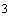 8. Перечень мероприятий (в том числе технических) по подключению (технологическому присоединению) объекта к централизованной системе водоотведения и обязательства сторон по их выполнению, включая мероприятия по увеличению пропускной способности (увеличению мощности) централизованной системы водоотведения и мероприятия по фактическому подключению (технологическому присоединению) к централизованной системе водоотведения, составляется по форме согласно приложению N 2 .9. Подключение (технологическое присоединение) объектов, в том числе канализационных сетей заказчика, к централизованной системе водоотведения организации водопроводно-канализационного хозяйства осуществляется на основании заявки заказчика. IV. Права и обязанности сторон 10. Организация водопроводно-канализационного хозяйства обязана:а) осуществить действия по созданию (реконструкции) централизованной системы водоотведения до точек подключения, а также по подготовке централизованной системы водоотведения к подключению (технологическому присоединению) объекта и отведению сточных вод не позднее установленной настоящим договором даты подключения (технологического присоединения);б) осуществить на основании полученного от заказчика уведомления о выполнении условий подключения (технологического присоединения) иные необходимые действия по подключению, не указанные в пункте 12 настоящего договора , не позднее установленного настоящим договором срока подключения, в том числе:проверить выполнение заказчиком условий подключения (технологического присоединения), в том числе установить техническую готовность внутриплощадочных и (или) внутридомовых сетей и оборудования объекта к отведению сточных вод;осуществить допуск к эксплуатации узла учета в соответствии с Правилами организации коммерческого учета воды, сточных вод , утвержденными постановлением Правительства Российской Федерации от 4 сентября 2013 г. N 776 "Об утверждении Правил организации коммерческого учета воды, сточных вод" ;установить пломбы на приборах учета (узлах) сточных вод;осуществить действия по подключению (технологическому присоединению) к централизованной системе водоотведения внутриплощадочных и (или) внутридомовых сетей и оборудования объекта не ранее установления заказчиком технической готовности внутриплощадочных и (или) внутридомовых сетей и оборудования объекта к отведению сточных вод;подписать акт о подключении (технологическом присоединении) объекта в течение ___ рабочих дней со дня получения от заказчика уведомления о выполнении условий подключения (технологического присоединения) при отсутствии нарушения условий подключения (технологического присоединения) и установлении технической готовности внутриплощадочных и (или) внутридомовых сетей и оборудования объекта к отведению сточных вод, но в любом случае не позднее срока подключения объекта. Если в ходе проверки соблюдения условий подключения (технологического присоединения) будет обнаружено нарушение выданных условий подключения (технологического присоединения), в том числе отсутствие технической готовности внутриплощадочных и (или) внутридомовых сетей и оборудования объекта к отведению сточных вод, то организация водопроводно-канализационного хозяйства вправе отказаться от подписания акта о подключении (технологическом присоединении), направив заказчику мотивированный отказ. Мотивированный отказ и замечания, выявленные в ходе проверки выполнения условий подключения (технологического присоединения) и готовности внутриплощадочных и (или) внутридомовых сетей и оборудования объекта к отведению сточных вод, и срок их устранения указываются в уведомлении о необходимости устранения замечаний, выдаваемом организацией водопроводно-канализационного хозяйства заказчику не позднее ____ рабочих дней со дня получения от заказчика уведомления о выполнении условий подключения (технологического присоединения). В случае согласия с полученным уведомлением о необходимости устранения замечаний абонент устраняет выявленные нарушения в предусмотренный уведомлением срок и направляет организации водопроводно-канализационного хозяйства уведомление об устранении замечаний, содержащее информацию о принятых мерах по их устранению. После получения указанного уведомления организация водопроводно-канализационного хозяйства повторно осуществляет проверку соблюдения условий подключения (технологического присоединения) и в случае отсутствия нарушений подписывает акт о подключении (технологическом присоединении) объекта не позднее 5 рабочих дней, следующих за днем получения от заказчика уведомления об устранении замечаний. В случае несогласия с полученным уведомлением заказчик вправе возвратить организации водопроводно-канализационного хозяйства полученное уведомление о необходимости устранения замечаний с указанием причин возврата и требованием о подписании акта о подключении (технологическом присоединении) объекта;в) подпункт утратил силу с 14 июля 2017 года.11. Организация водопроводно-канализационного хозяйства имеет право:а) участвовать в приемке работ по укладке канализационных сетей от объекта до точки подключения (технологического присоединения);б) изменить дату подключения (технологического присоединения) объекта к централизованной системе водоотведения на более позднюю без изменения сроков внесения платы за подключение (технологическое присоединение), если заказчик не предоставил организации водопроводно-канализационного хозяйства в установленные настоящим договором сроки возможность осуществить:проверку готовности внутриплощадочных и (или) внутридомовых сетей и оборудования объекта к подключению (технологическому присоединению) и отведению сточных вод;опломбирование установленных приборов (узлов) учета сточных вод;в) расторгнуть настоящий договор в одностороннем порядке в случае, предусмотренном пунктом 19_1 настоящего договора .12. Заказчик обязан:а) выполнить условия подключения (технологического присоединения), в том числе представить организации водопроводно-канализационного хозяйства выписку из раздела утвержденной в установленном порядке проектной документации в одном экземпляре, в которой содержатся сведения об инженерном оборудовании, водопроводных сетях, перечень инженерно-технических мероприятий и содержание технологических решений. Указанная документация представляется заказчиком при направлении уведомления о выполнении условий подключения (технологического присоединения);б) осуществить мероприятия по подготовке внутриплощадочных и (или) внутридомовых сетей и оборудования объекта к подключению (технологическому присоединению);в) в случае внесения в проектную документацию на строительство (реконструкцию) объекта изменений, которые повлекут изменение нагрузки, указанной в пункте 7 настоящего договора , направить организации водопроводно-канализационного хозяйства в течение 5 дней со дня внесения указанных изменений предложение о внесении соответствующих изменений в настоящий договор. Изменение нагрузки не может превышать величину, определенную техническими условиями подключения объекта капитального строительства к централизованной системе водоотведения, полученными в порядке, предусмотренном Правилами определения и предоставления технических условий подключения объекта капитального строительства к сетям инженерно-технического обеспечения , утвержденными постановлением Правительства Российской Федерации от 13 февраля 2006 г. N 83 "Об утверждении Правил определения и предоставления технических условий подключения объекта капитального строительства к сетям инженерно-технического обеспечения и Правил подключения объекта капитального строительства к сетям инженерно-технического обеспечения" ;г) направить уведомление в адрес организации водопроводно-канализационного хозяйства о выполнении условий подключения (технологического присоединения);д) обеспечить доступ организации водопроводно-канализационного хозяйства для проверки выполнения условий подключения (технологического присоединения), готовности внутриплощадочных и (или) внутридомовых сетей и оборудования объекта к отведению сточных вод, а также для установления пломб на приборах учета (узлах учета) сточных вод;е) внести плату за подключение (технологическое присоединение) к централизованной системе водоотведения в размере и сроки, которые предусмотрены настоящим договором;ж) представить в течение 30 календарных дней с даты заключения настоящего договора документы, содержащие исходные данные для проектирования подключения, указанные в пункте 19_1 настоящего договора ;з) возместить организации водопроводно-канализационного хозяйства фактически понесенные затраты при расторжении настоящего договора в случае, предусмотренном пунктом 19_1 настоящего договора .13. Заказчик имеет право:а) получать информацию о ходе выполнения предусмотренных настоящим договором мероприятий по подготовке централизованной системы водоотведения к подключению (технологическому присоединению) объекта;б) в одностороннем порядке расторгнуть настоящий договор при нарушении организацией водопроводно-канализационного хозяйства сроков исполнения обязательств, указанных в настоящем договоре.14. Заказчик и организация водопроводно-канализационного хозяйства имеют иные права и несут иные обязанности, предусмотренные законодательством Российской Федерации. V. Размер платы за подключение (технологическое присоединение) к централизованной системе водоотведения и порядок расчетов 15. Размер платы за подключение (технологическое присоединение) к централизованной системе водоотведения определяется по форме согласно приложению N 4 .16. Заказчик обязан внести плату в размере, предусмотренном приложением N 4 к настоящему договору , на расчетный счет организации водопроводно-канализационного хозяйства в следующем порядке:___________рублей (35 процентов полной платы за подключение (технологическое присоединение) вносится в течение 15 дней с даты заключения настоящего договора;___________рублей (50 процентов полной платы за подключение (технологическое присоединение) вносится в течение 90 дней с даты заключения настоящего договора, но не позднее даты фактического подключения;___________рублей (15 процентов полной платы за подключение (технологическое присоединение) вносится в течение 15 дней с даты подписания сторонами акта о подключении (технологическом присоединении) объекта к централизованной системе водоотведения по форме согласно приложению N 5 , но не позднее выполнения условий подключения (технологического присоединения).В случае если сроки фактического присоединения объекта заказчика не соблюдаются в связи с действиями (бездействием) заказчика и организация водопроводно-канализационного хозяйства выполнила все необходимые мероприятия для создания технической возможности для подключения (технологического присоединения) и выполнения работ по подключению (технологическому присоединению), оставшаяся доля платы за подключение (технологическое присоединение) вносится не позднее срока подключения (технологического присоединения), указанного в настоящем договоре.17. Обязательство заказчика по оплате подключения (технологического присоединения) считается исполненным с момента зачисления денежных средств в соответствии с пунктами 15  и 16 настоящего договора  на расчетные счета организации водопроводно-канализационного хозяйства.19. Изменение размера платы за подключение (технологическое присоединение) возможно по соглашению сторон в случае изменения условий подключения (технологического присоединения), а также в случае изменения нагрузки, указанной в пункте 7 настоящего договора , местоположения точки (точек) подключения и требований к строительству (реконструкции) сетей водоотведения. При этом порядок оплаты устанавливается соглашением сторон в соответствии с требованиями, установленными Правилами холодного водоснабжения и водоотведения , утвержденными постановлением Правительства Российской Федерации от 29 июля 2013 года N 644 "Об утверждении Правил холодного водоснабжения и водоотведения и о внесении изменений в некоторые акты Правительства Российской Федерации" .19_1. В течение 30 календарных дней с даты заключения настоящего договора заказчик представляет организации водопроводно-канализационного хозяйства следующие документы, содержащие исходные данные для проектирования подключения:план колодца, подвального помещения (техподполья) или иного помещения (иных помещений) проектируемого (существующего) объекта капитального строительства с указанием места канализационного выпуска;планово-высотное положение проектируемого канализационного колодца с указанием отметки лотка, проектируемого на границе земельного участка заказчика;план организации рельефа (вертикальная планировка) земельного участка, на котором осуществляется застройка.Срок представления заказчиком документов, содержащих исходные данные для проектирования подключения, может быть продлен по решению организации водопроводно-канализационного хозяйства (в случае письменного обращения заказчика), но не более чем на 30 календарных дней.В случае непредставления заказчиком в указанные сроки документов, содержащих исходные данные для проектирования, организация водопроводно-канализационного хозяйства вправе расторгнуть настоящий договор в одностороннем порядке. При этом заказчик обязан возместить организации водопроводно-канализационного хозяйства фактически понесенные затраты, связанные с исполнением ею настоящего договора. VI. Порядок исполнения договора 20. Организация водопроводно-канализационного хозяйства осуществляет фактическое подключение (технологическое присоединение) объекта к централизованной системе водоотведения при условии выполнения заказчиком условий подключения (технологического присоединения) и внесения платы за подключение (технологическое присоединение) в размере и в сроки, которые установлены пунктами 15  и 16 настоящего договора .21. Объект считается подключенным к централизованной системе водоотведения с даты подписания сторонами акта о подключении (технологическом присоединении) объекта, подтверждающего выполнение сторонами условий подключения (технологического присоединения) и всех иных обязательств по настоящему договору.22. Акт о подключении (технологическом присоединении) объекта подписывается сторонами в течение _____ рабочих дней с даты фактического подключения (технологического присоединения) объекта к централизованной системе водоотведения.23. Водоотведение в соответствии с условиями подключения (технологического присоединения) осуществляется организацией водопроводно-канализационного хозяйства при выполнении заказчиком следующих условий:а) получение заказчиком разрешения на ввод объекта в эксплуатацию;б) подписание сторонами акта о подключении (технологическом присоединении) объекта;в) заключение организацией водопроводно-канализационного хозяйства и заказчиком договора водоотведения или единого договора холодного водоснабжения и водоотведения. VII. Ответственность сторон 24. За неисполнение или ненадлежащее исполнение обязательств по настоящему договору стороны несут ответственность в соответствии с законодательством Российской Федерации.25. В случае неисполнения либо ненадлежащего исполнения заказчиком обязательств по оплате настоящего договора организация водопроводно-канализационного хозяйства вправе потребовать от заказчика уплаты пени в размере одной стотридцатой ставки рефинансирования Центрального банка Российской Федерации, действующей на день фактической оплаты, от не выплаченной в срок суммы за каждый день просрочки, начиная со следующего дня после дня наступления установленного срока оплаты по день фактической оплаты.26. Стороны освобождаются от ответственности за неисполнение либо ненадлежащее исполнение обязательств по настоящему договору, если оно явилось следствием обстоятельств непреодолимой силы и если эти обстоятельства повлияли на исполнение настоящего договора.При этом срок исполнения обязательств по настоящему договору отодвигается соразмерно времени, в течение которого действовали такие обстоятельства, а также последствиям, вызванным этими обстоятельствами.27. Сторона, подвергшаяся действию обстоятельств непреодолимой силы, обязана без промедления (не позднее 24 часов) уведомить другую сторону любым доступным способом (почтовое отправление, телеграмма, факсограмма, телефонограмма, информационно-телекоммуникационная сеть "Интернет"), позволяющим подтвердить получение такого уведомления адресатом, о наступлении и характере указанных обстоятельств, а также об их прекращении. VIII. Порядок урегулирования споров и разногласий 28. Все споры и разногласия, возникающие между сторонами, связанные с исполнением настоящего договора, подлежат досудебному урегулированию в претензионном порядке.29. Претензия, направляемая по адресу стороны, указанному в реквизитах настоящего договора, должна содержать:а) сведения о заявителе (наименование, местонахождение, адрес);б) содержание спора, разногласий;в) сведения об объекте (объектах), в отношении которого возникли спор, разногласия (полное наименование, местонахождение, правомочие на объект (объекты), которым обладает сторона, направившая претензию);г) другие сведения по усмотрению стороны.30. Сторона, получившая претензию, в течение 5 рабочих дней с даты ее поступления обязана ее рассмотреть и дать ответ.31. Стороны составляют акт об урегулировании спора (разногласий).32. В случае недостижения сторонами согласия спор и разногласия, связанные с исполнением настоящего договора, подлежат урегулированию в суде в порядке, установленном законодательством Российской Федерации. IX. Срок действия договора 33. Настоящий договор вступает в силу со дня его подписания сторонами и действует до "__"________20__г., а в части обязательств, не исполненных на момент окончания срока его действия, - до полного их исполнения сторонами.34. По соглашению сторон обязательства по настоящему договору могут быть исполнены досрочно.35. Внесение изменений в настоящий договор, условия подключения (технологического присоединения), а также продление срока действия условий подключения (технологического присоединения) осуществляются в течение 14 рабочих дней с даты получения организацией водопроводно-канализационного хозяйства соответствующего заявления заказчика исходя из технических возможностей подключения (технологического присоединения).36. Настоящий договор может быть досрочно расторгнут во внесудебном порядке:а) по письменному соглашению сторон;б) по инициативе заказчика путем письменного уведомления организации водопроводно-канализационного хозяйства за месяц до предполагаемой даты расторжения, в том числе в случае прекращения строительства (реконструкции, модернизации) объекта, изъятия земельного участка, при условии оплаты организации водопроводно-канализационного хозяйства фактически понесенных ею расходов;в) по инициативе одной из сторон путем письменного уведомления противоположной стороны за месяц до предполагаемой даты расторжения, если другая сторона совершит существенное нарушение условий настоящего договора и это нарушение не будет устранено в течение 20 рабочих дней с даты получения письменного уведомления о данном нарушении. Существенным признается нарушение настоящего договора одной стороной, которое влечет для другой стороны такой ущерб, что она в значительной степени лишается того, на что была вправе рассчитывать при заключении настоящего договора. X. Прочие условия 37. Все изменения, вносимые в настоящий договор, считаются действительными, если они оформлены в письменном виде, подписаны уполномоченными на то лицами и заверены печатями обеих сторон (при их наличии).38. В случае изменения наименования, местонахождения или банковских реквизитов одной из сторон она обязана уведомить об этом другую сторону в письменном виде в течение 5 рабочих дней с даты наступления указанных обстоятельств любым доступным способом (почтовое отправление, телеграмма, факсограмма, телефонограмма, информационно-телекоммуникационная сеть "Интернет"), позволяющим подтвердить получение такого уведомления адресатом.39. При исполнении настоящего договора стороны руководствуются законодательством Российской Федерации, в том числе Федеральным законом "О водоснабжении и водоотведении" , Правилами холодного водоснабжения и водоотведения , утвержденными постановлением Правительства Российской Федерации от 29 июля 2013 года N 644 "Об утверждении Правил холодного водоснабжения и водоотведения и о внесении изменений в некоторые акты Правительства Российской Федерации" , и иными нормативными правовыми актами Российской Федерации.40. Настоящий договор составлен в 2 экземплярах, имеющих равную юридическую силу.41. Приложения к настоящему договору являются его неотъемлемой частью.          Приложение N 1к типовому договору о подключении(технологическом присоединении)к централизованной системеводоотведения(В редакции, введенной в действие с 14 июля 2017 года постановлением Правительства Российской Федерации от 29 июня 2017 года N 778 . - См. предыдущую редакцию )(форма) УСЛОВИЯподключения (технологического присоединения) к централизованной системе водоотведения         N________________ от "_"__________20_ г.           Приложение N 2к типовому договору о подключении(технологическом присоединении)к централизованной системеводоотведения(форма) ПЕРЕЧЕНЬмероприятий по подключению (технологическому присоединению) объекта к централизованной системе водоотведения           Приложение N 3к типовому договору о подключении(технологическом присоединении)к централизованной системеводоотведения ___________________________________________________________Приложение N 3 утратило силу с 14 июля 2017 года -постановление Правительства Российской Федерации от 29 июня 2017 года N 778 . -  См. предыдущую редакцию . ___________________________________________________________          Приложение N 4к типовому договору о подключении(технологическом присоединении)к централизованной системеводоотведения(форма) РАЗМЕРплаты за подключение (технологическое присоединение) к централизованной системе водоотведения 1 вариант В случае если для осуществления подключения (технологического присоединения) объектов заказчика организации водопроводно-канализационного хозяйства необходимо провести мероприятия по созданию (реконструкции) объектов централизованной системы водоотведения, не связанные с увеличением мощности централизованной системы водоотведения, плата за подключение (технологическое присоединение) по настоящему договору составляет ____________ (____________________) рублей, кроме того налог на добавленную стоимость в размере _________________рублей, и определена путем произведения:          Приложение N 5к типовому договору о подключении(технологическом присоединении)к централизованной системеводоотведения(В редакции, введенной в действие с 14 июля 2017 года постановлением Правительства Российской Федерации от 29 июня 2017 года N 778 . - См. предыдущую редакцию )(форма)  АКТо подключении (технологическом присоединении) объекта      е) локальные очистные сооружения на объекте __________________ (есть/нет).           Приложение N 6к типовому договору о подключении(технологическом присоединении)к централизованной системеводоотведения ___________________________________________________________Приложение N 6 утратило силу с 14 июля 2017 года -постановление Правительства Российской Федерации от 29 июня 2017 года N 778 . -  См. предыдущую редакцию . ___________________________________________________________Редакция документа с учетомизменений и дополнений подготовленаАО "Кодекс"  ТИПОВОЙ ДОГОВОРо подключении (технологическом присоединении) к централизованной системе водоотведения  ТИПОВОЙ ДОГОВОРо подключении (технологическом присоединении) к централизованной системе водоотведения  ТИПОВОЙ ДОГОВОРо подключении (технологическом присоединении) к централизованной системе водоотведения  ТИПОВОЙ ДОГОВОРо подключении (технологическом присоединении) к централизованной системе водоотведения  ТИПОВОЙ ДОГОВОРо подключении (технологическом присоединении) к централизованной системе водоотведения  ТИПОВОЙ ДОГОВОРо подключении (технологическом присоединении) к централизованной системе водоотведения  ТИПОВОЙ ДОГОВОРо подключении (технологическом присоединении) к централизованной системе водоотведения  ТИПОВОЙ ДОГОВОРо подключении (технологическом присоединении) к централизованной системе водоотведения  ТИПОВОЙ ДОГОВОРо подключении (технологическом присоединении) к централизованной системе водоотведения  ТИПОВОЙ ДОГОВОРо подключении (технологическом присоединении) к централизованной системе водоотведения  ТИПОВОЙ ДОГОВОРо подключении (технологическом присоединении) к централизованной системе водоотведения  ТИПОВОЙ ДОГОВОРо подключении (технологическом присоединении) к централизованной системе водоотведения  ТИПОВОЙ ДОГОВОРо подключении (технологическом присоединении) к централизованной системе водоотведения  ТИПОВОЙ ДОГОВОРо подключении (технологическом присоединении) к централизованной системе водоотведения " " 20 г. г. г. (место заключения договора) (место заключения договора) (место заключения договора) , , (наименование организации) (наименование организации) (наименование организации) (наименование организации) (наименование организации) (наименование организации) (наименование организации) (наименование организации) (наименование организации) (наименование организации) (наименование организации) (наименование организации) (наименование организации) (наименование организации) именуемое в дальнейшем организацией водопроводно-канализационного хозяйства, в лице именуемое в дальнейшем организацией водопроводно-канализационного хозяйства, в лице именуемое в дальнейшем организацией водопроводно-канализационного хозяйства, в лице именуемое в дальнейшем организацией водопроводно-канализационного хозяйства, в лице именуемое в дальнейшем организацией водопроводно-канализационного хозяйства, в лице именуемое в дальнейшем организацией водопроводно-канализационного хозяйства, в лице именуемое в дальнейшем организацией водопроводно-канализационного хозяйства, в лице именуемое в дальнейшем организацией водопроводно-канализационного хозяйства, в лице именуемое в дальнейшем организацией водопроводно-канализационного хозяйства, в лице именуемое в дальнейшем организацией водопроводно-канализационного хозяйства, в лице именуемое в дальнейшем организацией водопроводно-канализационного хозяйства, в лице именуемое в дальнейшем организацией водопроводно-канализационного хозяйства, в лице именуемое в дальнейшем организацией водопроводно-канализационного хозяйства, в лице именуемое в дальнейшем организацией водопроводно-канализационного хозяйства, в лице , , (должность, фамилия, имя, отчество) (должность, фамилия, имя, отчество) (должность, фамилия, имя, отчество) (должность, фамилия, имя, отчество) (должность, фамилия, имя, отчество) (должность, фамилия, имя, отчество) (должность, фамилия, имя, отчество) (должность, фамилия, имя, отчество) (должность, фамилия, имя, отчество) (должность, фамилия, имя, отчество) (должность, фамилия, имя, отчество) (должность, фамилия, имя, отчество) (должность, фамилия, имя, отчество) (должность, фамилия, имя, отчество) действующего на основании действующего на основании , , (положение, устав, доверенность - указать нужное, реквизиты документа) (положение, устав, доверенность - указать нужное, реквизиты документа) (положение, устав, доверенность - указать нужное, реквизиты документа) (положение, устав, доверенность - указать нужное, реквизиты документа) (положение, устав, доверенность - указать нужное, реквизиты документа) (положение, устав, доверенность - указать нужное, реквизиты документа) (положение, устав, доверенность - указать нужное, реквизиты документа) (положение, устав, доверенность - указать нужное, реквизиты документа) (положение, устав, доверенность - указать нужное, реквизиты документа) (положение, устав, доверенность - указать нужное, реквизиты документа) (положение, устав, доверенность - указать нужное, реквизиты документа) (положение, устав, доверенность - указать нужное, реквизиты документа) с одной стороны, и , , (наименование заказчика) (наименование заказчика) (наименование заказчика) (наименование заказчика) (наименование заказчика) (наименование заказчика) (наименование заказчика) (наименование заказчика) (наименование заказчика) (наименование заказчика) (наименование заказчика) (наименование заказчика) (наименование заказчика) (наименование заказчика) именуемое в дальнейшем заказчиком, в лице именуемое в дальнейшем заказчиком, в лице именуемое в дальнейшем заказчиком, в лице именуемое в дальнейшем заказчиком, в лице , , (должность, фамилия, имя, отчество) (должность, фамилия, имя, отчество) (должность, фамилия, имя, отчество) (должность, фамилия, имя, отчество) (должность, фамилия, имя, отчество) (должность, фамилия, имя, отчество) (должность, фамилия, имя, отчество) (должность, фамилия, имя, отчество) (должность, фамилия, имя, отчество) (должность, фамилия, имя, отчество) действующего на основании действующего на основании , , (положение, устав, доверенность - указать нужное, реквизиты документа) (положение, устав, доверенность - указать нужное, реквизиты документа) (положение, устав, доверенность - указать нужное, реквизиты документа) (положение, устав, доверенность - указать нужное, реквизиты документа) (положение, устав, доверенность - указать нужное, реквизиты документа) (положение, устав, доверенность - указать нужное, реквизиты документа) (положение, устав, доверенность - указать нужное, реквизиты документа) (положение, устав, доверенность - указать нужное, реквизиты документа) (положение, устав, доверенность - указать нужное, реквизиты документа) (положение, устав, доверенность - указать нужное, реквизиты документа) (положение, устав, доверенность - указать нужное, реквизиты документа) (положение, устав, доверенность - указать нужное, реквизиты документа) с другой стороны, именуемые в дальнейшем сторонами, заключили настоящий договор о нижеследующем: с другой стороны, именуемые в дальнейшем сторонами, заключили настоящий договор о нижеследующем: с другой стороны, именуемые в дальнейшем сторонами, заключили настоящий договор о нижеследующем: с другой стороны, именуемые в дальнейшем сторонами, заключили настоящий договор о нижеследующем: с другой стороны, именуемые в дальнейшем сторонами, заключили настоящий договор о нижеследующем: с другой стороны, именуемые в дальнейшем сторонами, заключили настоящий договор о нижеследующем: с другой стороны, именуемые в дальнейшем сторонами, заключили настоящий договор о нижеследующем: с другой стороны, именуемые в дальнейшем сторонами, заключили настоящий договор о нижеследующем: с другой стороны, именуемые в дальнейшем сторонами, заключили настоящий договор о нижеследующем: с другой стороны, именуемые в дальнейшем сторонами, заключили настоящий договор о нижеследующем: с другой стороны, именуемые в дальнейшем сторонами, заключили настоящий договор о нижеследующем: с другой стороны, именуемые в дальнейшем сторонами, заключили настоящий договор о нижеследующем: с другой стороны, именуемые в дальнейшем сторонами, заключили настоящий договор о нижеследующем: с другой стороны, именуемые в дальнейшем сторонами, заключили настоящий договор о нижеследующем: 2. Организация водопроводно-канализационного хозяйства до точки подключения (технологического присоединения) объекта заказчика осуществляет следующие мероприятия: 2. Организация водопроводно-канализационного хозяйства до точки подключения (технологического присоединения) объекта заказчика осуществляет следующие мероприятия: ; (указывается перечень фактически осуществляемых организацией водопроводно-канализационного хозяйства мероприятий, в том числе технических, по подключению (технологическому присоединению) объекта к сетям централизованной системы водоотведения) (указывается перечень фактически осуществляемых организацией водопроводно-канализационного хозяйства мероприятий, в том числе технических, по подключению (технологическому присоединению) объекта к сетям централизованной системы водоотведения) 5. Объект - 5. Объект - 5. Объект - 5. Объект - , , , (объект капитального строительства, на котором предусматривается водоотведение, объект системы водоотведения - указать нужное) (объект капитального строительства, на котором предусматривается водоотведение, объект системы водоотведения - указать нужное) (объект капитального строительства, на котором предусматривается водоотведение, объект системы водоотведения - указать нужное) (объект капитального строительства, на котором предусматривается водоотведение, объект системы водоотведения - указать нужное) (объект капитального строительства, на котором предусматривается водоотведение, объект системы водоотведения - указать нужное) (объект капитального строительства, на котором предусматривается водоотведение, объект системы водоотведения - указать нужное) (объект капитального строительства, на котором предусматривается водоотведение, объект системы водоотведения - указать нужное) (объект капитального строительства, на котором предусматривается водоотведение, объект системы водоотведения - указать нужное) (объект капитального строительства, на котором предусматривается водоотведение, объект системы водоотведения - указать нужное) (объект капитального строительства, на котором предусматривается водоотведение, объект системы водоотведения - указать нужное) (объект капитального строительства, на котором предусматривается водоотведение, объект системы водоотведения - указать нужное) принадлежащий заказчику на праве принадлежащий заказчику на праве принадлежащий заказчику на праве принадлежащий заказчику на праве принадлежащий заказчику на праве принадлежащий заказчику на праве принадлежащий заказчику на праве принадлежащий заказчику на праве (собственность, аренда, пользование и др. - указать нужное) (собственность, аренда, пользование и др. - указать нужное) (собственность, аренда, пользование и др. - указать нужное) (собственность, аренда, пользование и др. - указать нужное) (собственность, аренда, пользование и др. - указать нужное) (собственность, аренда, пользование и др. - указать нужное) (собственность, аренда, пользование и др. - указать нужное) на основании , , (указать наименование и реквизиты правоустанавливающего документа) (указать наименование и реквизиты правоустанавливающего документа) (указать наименование и реквизиты правоустанавливающего документа) (указать наименование и реквизиты правоустанавливающего документа) (указать наименование и реквизиты правоустанавливающего документа) (указать наименование и реквизиты правоустанавливающего документа) (указать наименование и реквизиты правоустанавливающего документа) (указать наименование и реквизиты правоустанавливающего документа) (указать наименование и реквизиты правоустанавливающего документа) (указать наименование и реквизиты правоустанавливающего документа) (указать наименование и реквизиты правоустанавливающего документа) (указать наименование и реквизиты правоустанавливающего документа) (указать наименование и реквизиты правоустанавливающего документа) (указать наименование и реквизиты правоустанавливающего документа) с целевым назначением с целевым назначением с целевым назначением с целевым назначением с целевым назначением с целевым назначением . . (целевое назначение объекта) (целевое назначение объекта) (целевое назначение объекта) (целевое назначение объекта) (целевое назначение объекта) (целевое назначение объекта) (целевое назначение объекта) (целевое назначение объекта) (целевое назначение объекта) (целевое назначение объекта) (целевое назначение объекта) (целевое назначение объекта) (целевое назначение объекта) (целевое назначение объекта) (целевое назначение объекта) 6. Земельный участок - земельный участок, на котором планируется 6. Земельный участок - земельный участок, на котором планируется 6. Земельный участок - земельный участок, на котором планируется 6. Земельный участок - земельный участок, на котором планируется 6. Земельный участок - земельный участок, на котором планируется 6. Земельный участок - земельный участок, на котором планируется 6. Земельный участок - земельный участок, на котором планируется 6. Земельный участок - земельный участок, на котором планируется 6. Земельный участок - земельный участок, на котором планируется 6. Земельный участок - земельный участок, на котором планируется 6. Земельный участок - земельный участок, на котором планируется 6. Земельный участок - земельный участок, на котором планируется 6. Земельный участок - земельный участок, на котором планируется 6. Земельный участок - земельный участок, на котором планируется 6. Земельный участок - земельный участок, на котором планируется (строительство, реконструкция, модернизация - указать нужное) (строительство, реконструкция, модернизация - указать нужное) (строительство, реконструкция, модернизация - указать нужное) (строительство, реконструкция, модернизация - указать нужное) (строительство, реконструкция, модернизация - указать нужное) (строительство, реконструкция, модернизация - указать нужное) (строительство, реконструкция, модернизация - указать нужное) (строительство, реконструкция, модернизация - указать нужное) (строительство, реконструкция, модернизация - указать нужное) (строительство, реконструкция, модернизация - указать нужное) (строительство, реконструкция, модернизация - указать нужное) (строительство, реконструкция, модернизация - указать нужное) (строительство, реконструкция, модернизация - указать нужное) (строительство, реконструкция, модернизация - указать нужное) (строительство, реконструкция, модернизация - указать нужное) подключаемого объекта, площадью подключаемого объекта, площадью подключаемого объекта, площадью подключаемого объекта, площадью подключаемого объекта, площадью подключаемого объекта, площадью подключаемого объекта, площадью подключаемого объекта, площадью подключаемого объекта, площадью подключаемого объекта, площадью кв. метров, расположенный по адресу: кв. метров, расположенный по адресу: кв. метров, расположенный по адресу: кв. метров, расположенный по адресу: кв. метров, расположенный по адресу: кв. метров, расположенный по адресу: кв. метров, расположенный по адресу: кв. метров, расположенный по адресу: кв. метров, расположенный по адресу: кв. метров, расположенный по адресу: , , принадлежащий заказчику на праве принадлежащий заказчику на праве принадлежащий заказчику на праве принадлежащий заказчику на праве принадлежащий заказчику на праве принадлежащий заказчику на праве принадлежащий заказчику на праве принадлежащий заказчику на праве принадлежащий заказчику на праве принадлежащий заказчику на праве (собственность, пользование - указать нужное) (собственность, пользование - указать нужное) (собственность, пользование - указать нужное) (собственность, пользование - указать нужное) (собственность, пользование - указать нужное) на основании на основании , , (указать наименование и реквизиты правоустанавливающего документа) (указать наименование и реквизиты правоустанавливающего документа) (указать наименование и реквизиты правоустанавливающего документа) (указать наименование и реквизиты правоустанавливающего документа) (указать наименование и реквизиты правоустанавливающего документа) (указать наименование и реквизиты правоустанавливающего документа) (указать наименование и реквизиты правоустанавливающего документа) (указать наименование и реквизиты правоустанавливающего документа) (указать наименование и реквизиты правоустанавливающего документа) (указать наименование и реквизиты правоустанавливающего документа) (указать наименование и реквизиты правоустанавливающего документа) (указать наименование и реквизиты правоустанавливающего документа) (указать наименование и реквизиты правоустанавливающего документа) кадастровый номер кадастровый номер кадастровый номер кадастровый номер кадастровый номер , , (указать наименование и реквизиты правоустанавливающего документа) (указать наименование и реквизиты правоустанавливающего документа) (указать наименование и реквизиты правоустанавливающего документа) (указать наименование и реквизиты правоустанавливающего документа) (указать наименование и реквизиты правоустанавливающего документа) (указать наименование и реквизиты правоустанавливающего документа) (указать наименование и реквизиты правоустанавливающего документа) (указать наименование и реквизиты правоустанавливающего документа) с разрешенным использованием с разрешенным использованием с разрешенным использованием с разрешенным использованием с разрешенным использованием с разрешенным использованием с разрешенным использованием . . (указать разрешенное использование земельного участка) (указать разрешенное использование земельного участка) (указать разрешенное использование земельного участка) (указать разрешенное использование земельного участка) (указать разрешенное использование земельного участка) (указать разрешенное использование земельного участка) (указать разрешенное использование земельного участка) (указать разрешенное использование земельного участка) 18. Плата за работы по присоединению внутриплощадочных и (или) внутридомовых сетей объекта в точке подключения (технологического присоединения) к централизованной системе водоотведения организации водопроводно-канализационного хозяйства в состав платы за подключение 18. Плата за работы по присоединению внутриплощадочных и (или) внутридомовых сетей объекта в точке подключения (технологического присоединения) к централизованной системе водоотведения организации водопроводно-канализационного хозяйства в состав платы за подключение 18. Плата за работы по присоединению внутриплощадочных и (или) внутридомовых сетей объекта в точке подключения (технологического присоединения) к централизованной системе водоотведения организации водопроводно-канализационного хозяйства в состав платы за подключение (технологическое присоединение) включена . (да, нет - указать нужное) (да, нет - указать нужное) Организация водопроводно-канализационного хозяйстваОрганизация водопроводно-канализационного хозяйстваОрганизация водопроводно-канализационного хозяйстваОрганизация водопроводно-канализационного хозяйстваОрганизация водопроводно-канализационного хозяйстваОрганизация водопроводно-канализационного хозяйстваОрганизация водопроводно-канализационного хозяйстваЗаказчик Заказчик Заказчик Заказчик Заказчик Заказчик Заказчик " " 20 г. " " 20 г. Основание Основание Основание Основание Основание Основание Основание Причина обращения Причина обращения Причина обращения Причина обращения Причина обращения Причина обращения Причина обращения Причина обращения Причина обращения Причина обращения Объект Объект Объект Объект Кадастровый номер земельного участка Кадастровый номер земельного участка Кадастровый номер земельного участка Кадастровый номер земельного участка Кадастровый номер земельного участка Кадастровый номер земельного участка Кадастровый номер земельного участка Кадастровый номер земельного участка Кадастровый номер земельного участка Кадастровый номер земельного участка Кадастровый номер земельного участка Кадастровый номер земельного участка Кадастровый номер земельного участка Кадастровый номер земельного участка Кадастровый номер земельного участка Кадастровый номер земельного участка Кадастровый номер земельного участка Кадастровый номер земельного участка Кадастровый номер земельного участка Кадастровый номер земельного участка Кадастровый номер земельного участка Заказчик Заказчик Заказчик Заказчик Заказчик Срок действия настоящих условий Срок действия настоящих условий Срок действия настоящих условий Срок действия настоящих условий Срок действия настоящих условий Срок действия настоящих условий Срок действия настоящих условий Срок действия настоящих условий Срок действия настоящих условий Срок действия настоящих условий Срок действия настоящих условий Срок действия настоящих условий Срок действия настоящих условий Срок действия настоящих условий Срок действия настоящих условий Точка подключения (технологического присоединения) к централизованной системе водоотведения Точка подключения (технологического присоединения) к централизованной системе водоотведения Точка подключения (технологического присоединения) к централизованной системе водоотведения Точка подключения (технологического присоединения) к централизованной системе водоотведения Точка подключения (технологического присоединения) к централизованной системе водоотведения Точка подключения (технологического присоединения) к централизованной системе водоотведения Точка подключения (технологического присоединения) к централизованной системе водоотведения Точка подключения (технологического присоединения) к централизованной системе водоотведения Точка подключения (технологического присоединения) к централизованной системе водоотведения Точка подключения (технологического присоединения) к централизованной системе водоотведения Точка подключения (технологического присоединения) к централизованной системе водоотведения Точка подключения (технологического присоединения) к централизованной системе водоотведения Точка подключения (технологического присоединения) к централизованной системе водоотведения Точка подключения (технологического присоединения) к централизованной системе водоотведения Точка подключения (технологического присоединения) к централизованной системе водоотведения Точка подключения (технологического присоединения) к централизованной системе водоотведения Точка подключения (технологического присоединения) к централизованной системе водоотведения Точка подключения (технологического присоединения) к централизованной системе водоотведения Точка подключения (технологического присоединения) к централизованной системе водоотведения Точка подключения (технологического присоединения) к централизованной системе водоотведения Точка подключения (технологического присоединения) к централизованной системе водоотведения Точка подключения (технологического присоединения) к централизованной системе водоотведения Точка подключения (технологического присоединения) к централизованной системе водоотведения Точка подключения (технологического присоединения) к централизованной системе водоотведения Точка подключения (технологического присоединения) к централизованной системе водоотведения Точка подключения (технологического присоединения) к централизованной системе водоотведения Точка подключения (технологического присоединения) к централизованной системе водоотведения Точка подключения (технологического присоединения) к централизованной системе водоотведения Точка подключения (технологического присоединения) к централизованной системе водоотведения Точка подключения (технологического присоединения) к централизованной системе водоотведения Точка подключения (технологического присоединения) к централизованной системе водоотведения Точка подключения (технологического присоединения) к централизованной системе водоотведения Точка подключения (технологического присоединения) к централизованной системе водоотведения Точка подключения (технологического присоединения) к централизованной системе водоотведения (адрес, номер колодца или камеры, координаты) (адрес, номер колодца или камеры, координаты) (адрес, номер колодца или камеры, координаты) (адрес, номер колодца или камеры, координаты) (адрес, номер колодца или камеры, координаты) (адрес, номер колодца или камеры, координаты) (адрес, номер колодца или камеры, координаты) (адрес, номер колодца или камеры, координаты) (адрес, номер колодца или камеры, координаты) (адрес, номер колодца или камеры, координаты) (адрес, номер колодца или камеры, координаты) (адрес, номер колодца или камеры, координаты) (адрес, номер колодца или камеры, координаты) (адрес, номер колодца или камеры, координаты) (адрес, номер колодца или камеры, координаты) (адрес, номер колодца или камеры, координаты) (адрес, номер колодца или камеры, координаты) (адрес, номер колодца или камеры, координаты) (адрес, номер колодца или камеры, координаты) (адрес, номер колодца или камеры, координаты) (адрес, номер колодца или камеры, координаты) (адрес, номер колодца или камеры, координаты) (адрес, номер колодца или камеры, координаты) (адрес, номер колодца или камеры, координаты) (адрес, номер колодца или камеры, координаты) (адрес, номер колодца или камеры, координаты) (адрес, номер колодца или камеры, координаты) (адрес, номер колодца или камеры, координаты) (адрес, номер колодца или камеры, координаты) (адрес, номер колодца или камеры, координаты) (адрес, номер колодца или камеры, координаты) (адрес, номер колодца или камеры, координаты) (адрес, номер колодца или камеры, координаты) (адрес, номер колодца или камеры, координаты) Технические требования к объектам капитального строительства заказчика, в том числе к устройствам и сооружениям для подключения (технологического присоединения), а также к выполняемым заказчиком мероприятиям для осуществления подключения (технологического присоединения) Технические требования к объектам капитального строительства заказчика, в том числе к устройствам и сооружениям для подключения (технологического присоединения), а также к выполняемым заказчиком мероприятиям для осуществления подключения (технологического присоединения) Технические требования к объектам капитального строительства заказчика, в том числе к устройствам и сооружениям для подключения (технологического присоединения), а также к выполняемым заказчиком мероприятиям для осуществления подключения (технологического присоединения) Технические требования к объектам капитального строительства заказчика, в том числе к устройствам и сооружениям для подключения (технологического присоединения), а также к выполняемым заказчиком мероприятиям для осуществления подключения (технологического присоединения) Технические требования к объектам капитального строительства заказчика, в том числе к устройствам и сооружениям для подключения (технологического присоединения), а также к выполняемым заказчиком мероприятиям для осуществления подключения (технологического присоединения) Технические требования к объектам капитального строительства заказчика, в том числе к устройствам и сооружениям для подключения (технологического присоединения), а также к выполняемым заказчиком мероприятиям для осуществления подключения (технологического присоединения) Технические требования к объектам капитального строительства заказчика, в том числе к устройствам и сооружениям для подключения (технологического присоединения), а также к выполняемым заказчиком мероприятиям для осуществления подключения (технологического присоединения) Технические требования к объектам капитального строительства заказчика, в том числе к устройствам и сооружениям для подключения (технологического присоединения), а также к выполняемым заказчиком мероприятиям для осуществления подключения (технологического присоединения) Технические требования к объектам капитального строительства заказчика, в том числе к устройствам и сооружениям для подключения (технологического присоединения), а также к выполняемым заказчиком мероприятиям для осуществления подключения (технологического присоединения) Технические требования к объектам капитального строительства заказчика, в том числе к устройствам и сооружениям для подключения (технологического присоединения), а также к выполняемым заказчиком мероприятиям для осуществления подключения (технологического присоединения) Технические требования к объектам капитального строительства заказчика, в том числе к устройствам и сооружениям для подключения (технологического присоединения), а также к выполняемым заказчиком мероприятиям для осуществления подключения (технологического присоединения) Технические требования к объектам капитального строительства заказчика, в том числе к устройствам и сооружениям для подключения (технологического присоединения), а также к выполняемым заказчиком мероприятиям для осуществления подключения (технологического присоединения) Технические требования к объектам капитального строительства заказчика, в том числе к устройствам и сооружениям для подключения (технологического присоединения), а также к выполняемым заказчиком мероприятиям для осуществления подключения (технологического присоединения) Технические требования к объектам капитального строительства заказчика, в том числе к устройствам и сооружениям для подключения (технологического присоединения), а также к выполняемым заказчиком мероприятиям для осуществления подключения (технологического присоединения) Технические требования к объектам капитального строительства заказчика, в том числе к устройствам и сооружениям для подключения (технологического присоединения), а также к выполняемым заказчиком мероприятиям для осуществления подключения (технологического присоединения) Технические требования к объектам капитального строительства заказчика, в том числе к устройствам и сооружениям для подключения (технологического присоединения), а также к выполняемым заказчиком мероприятиям для осуществления подключения (технологического присоединения) Технические требования к объектам капитального строительства заказчика, в том числе к устройствам и сооружениям для подключения (технологического присоединения), а также к выполняемым заказчиком мероприятиям для осуществления подключения (технологического присоединения) Технические требования к объектам капитального строительства заказчика, в том числе к устройствам и сооружениям для подключения (технологического присоединения), а также к выполняемым заказчиком мероприятиям для осуществления подключения (технологического присоединения) Технические требования к объектам капитального строительства заказчика, в том числе к устройствам и сооружениям для подключения (технологического присоединения), а также к выполняемым заказчиком мероприятиям для осуществления подключения (технологического присоединения) Технические требования к объектам капитального строительства заказчика, в том числе к устройствам и сооружениям для подключения (технологического присоединения), а также к выполняемым заказчиком мероприятиям для осуществления подключения (технологического присоединения) Технические требования к объектам капитального строительства заказчика, в том числе к устройствам и сооружениям для подключения (технологического присоединения), а также к выполняемым заказчиком мероприятиям для осуществления подключения (технологического присоединения) Технические требования к объектам капитального строительства заказчика, в том числе к устройствам и сооружениям для подключения (технологического присоединения), а также к выполняемым заказчиком мероприятиям для осуществления подключения (технологического присоединения) Технические требования к объектам капитального строительства заказчика, в том числе к устройствам и сооружениям для подключения (технологического присоединения), а также к выполняемым заказчиком мероприятиям для осуществления подключения (технологического присоединения) Технические требования к объектам капитального строительства заказчика, в том числе к устройствам и сооружениям для подключения (технологического присоединения), а также к выполняемым заказчиком мероприятиям для осуществления подключения (технологического присоединения) Технические требования к объектам капитального строительства заказчика, в том числе к устройствам и сооружениям для подключения (технологического присоединения), а также к выполняемым заказчиком мероприятиям для осуществления подключения (технологического присоединения) Технические требования к объектам капитального строительства заказчика, в том числе к устройствам и сооружениям для подключения (технологического присоединения), а также к выполняемым заказчиком мероприятиям для осуществления подключения (технологического присоединения) Технические требования к объектам капитального строительства заказчика, в том числе к устройствам и сооружениям для подключения (технологического присоединения), а также к выполняемым заказчиком мероприятиям для осуществления подключения (технологического присоединения) Технические требования к объектам капитального строительства заказчика, в том числе к устройствам и сооружениям для подключения (технологического присоединения), а также к выполняемым заказчиком мероприятиям для осуществления подключения (технологического присоединения) Технические требования к объектам капитального строительства заказчика, в том числе к устройствам и сооружениям для подключения (технологического присоединения), а также к выполняемым заказчиком мероприятиям для осуществления подключения (технологического присоединения) Технические требования к объектам капитального строительства заказчика, в том числе к устройствам и сооружениям для подключения (технологического присоединения), а также к выполняемым заказчиком мероприятиям для осуществления подключения (технологического присоединения) Технические требования к объектам капитального строительства заказчика, в том числе к устройствам и сооружениям для подключения (технологического присоединения), а также к выполняемым заказчиком мероприятиям для осуществления подключения (технологического присоединения) Технические требования к объектам капитального строительства заказчика, в том числе к устройствам и сооружениям для подключения (технологического присоединения), а также к выполняемым заказчиком мероприятиям для осуществления подключения (технологического присоединения) Технические требования к объектам капитального строительства заказчика, в том числе к устройствам и сооружениям для подключения (технологического присоединения), а также к выполняемым заказчиком мероприятиям для осуществления подключения (технологического присоединения) Технические требования к объектам капитального строительства заказчика, в том числе к устройствам и сооружениям для подключения (технологического присоединения), а также к выполняемым заказчиком мероприятиям для осуществления подключения (технологического присоединения) Отметки лотков в месте (местах) подключения (технологического присоединения) к Отметки лотков в месте (местах) подключения (технологического присоединения) к Отметки лотков в месте (местах) подключения (технологического присоединения) к Отметки лотков в месте (местах) подключения (технологического присоединения) к Отметки лотков в месте (местах) подключения (технологического присоединения) к Отметки лотков в месте (местах) подключения (технологического присоединения) к Отметки лотков в месте (местах) подключения (технологического присоединения) к Отметки лотков в месте (местах) подключения (технологического присоединения) к Отметки лотков в месте (местах) подключения (технологического присоединения) к Отметки лотков в месте (местах) подключения (технологического присоединения) к Отметки лотков в месте (местах) подключения (технологического присоединения) к Отметки лотков в месте (местах) подключения (технологического присоединения) к Отметки лотков в месте (местах) подключения (технологического присоединения) к Отметки лотков в месте (местах) подключения (технологического присоединения) к Отметки лотков в месте (местах) подключения (технологического присоединения) к Отметки лотков в месте (местах) подключения (технологического присоединения) к Отметки лотков в месте (местах) подключения (технологического присоединения) к Отметки лотков в месте (местах) подключения (технологического присоединения) к Отметки лотков в месте (местах) подключения (технологического присоединения) к Отметки лотков в месте (местах) подключения (технологического присоединения) к Отметки лотков в месте (местах) подключения (технологического присоединения) к Отметки лотков в месте (местах) подключения (технологического присоединения) к Отметки лотков в месте (местах) подключения (технологического присоединения) к Отметки лотков в месте (местах) подключения (технологического присоединения) к Отметки лотков в месте (местах) подключения (технологического присоединения) к Отметки лотков в месте (местах) подключения (технологического присоединения) к Отметки лотков в месте (местах) подключения (технологического присоединения) к Отметки лотков в месте (местах) подключения (технологического присоединения) к Отметки лотков в месте (местах) подключения (технологического присоединения) к Отметки лотков в месте (местах) подключения (технологического присоединения) к Отметки лотков в месте (местах) подключения (технологического присоединения) к Отметки лотков в месте (местах) подключения (технологического присоединения) к Отметки лотков в месте (местах) подключения (технологического присоединения) к Отметки лотков в месте (местах) подключения (технологического присоединения) к централизованной системе водоотведения централизованной системе водоотведения централизованной системе водоотведения централизованной системе водоотведения централизованной системе водоотведения централизованной системе водоотведения централизованной системе водоотведения централизованной системе водоотведения централизованной системе водоотведения централизованной системе водоотведения централизованной системе водоотведения централизованной системе водоотведения централизованной системе водоотведения централизованной системе водоотведения централизованной системе водоотведения централизованной системе водоотведения централизованной системе водоотведения централизованной системе водоотведения Нормативы по объему сточных вод, нормативы состава сточных вод, требования к составу и свойствам Нормативы по объему сточных вод, нормативы состава сточных вод, требования к составу и свойствам Нормативы по объему сточных вод, нормативы состава сточных вод, требования к составу и свойствам Нормативы по объему сточных вод, нормативы состава сточных вод, требования к составу и свойствам Нормативы по объему сточных вод, нормативы состава сточных вод, требования к составу и свойствам Нормативы по объему сточных вод, нормативы состава сточных вод, требования к составу и свойствам Нормативы по объему сточных вод, нормативы состава сточных вод, требования к составу и свойствам Нормативы по объему сточных вод, нормативы состава сточных вод, требования к составу и свойствам Нормативы по объему сточных вод, нормативы состава сточных вод, требования к составу и свойствам Нормативы по объему сточных вод, нормативы состава сточных вод, требования к составу и свойствам Нормативы по объему сточных вод, нормативы состава сточных вод, требования к составу и свойствам Нормативы по объему сточных вод, нормативы состава сточных вод, требования к составу и свойствам Нормативы по объему сточных вод, нормативы состава сточных вод, требования к составу и свойствам Нормативы по объему сточных вод, нормативы состава сточных вод, требования к составу и свойствам Нормативы по объему сточных вод, нормативы состава сточных вод, требования к составу и свойствам Нормативы по объему сточных вод, нормативы состава сточных вод, требования к составу и свойствам Нормативы по объему сточных вод, нормативы состава сточных вод, требования к составу и свойствам Нормативы по объему сточных вод, нормативы состава сточных вод, требования к составу и свойствам Нормативы по объему сточных вод, нормативы состава сточных вод, требования к составу и свойствам Нормативы по объему сточных вод, нормативы состава сточных вод, требования к составу и свойствам Нормативы по объему сточных вод, нормативы состава сточных вод, требования к составу и свойствам Нормативы по объему сточных вод, нормативы состава сточных вод, требования к составу и свойствам Нормативы по объему сточных вод, нормативы состава сточных вод, требования к составу и свойствам Нормативы по объему сточных вод, нормативы состава сточных вод, требования к составу и свойствам Нормативы по объему сточных вод, нормативы состава сточных вод, требования к составу и свойствам Нормативы по объему сточных вод, нормативы состава сточных вод, требования к составу и свойствам Нормативы по объему сточных вод, нормативы состава сточных вод, требования к составу и свойствам Нормативы по объему сточных вод, нормативы состава сточных вод, требования к составу и свойствам Нормативы по объему сточных вод, нормативы состава сточных вод, требования к составу и свойствам Нормативы по объему сточных вод, нормативы состава сточных вод, требования к составу и свойствам Нормативы по объему сточных вод, нормативы состава сточных вод, требования к составу и свойствам Нормативы по объему сточных вод, нормативы состава сточных вод, требования к составу и свойствам Нормативы по объему сточных вод, нормативы состава сточных вод, требования к составу и свойствам Нормативы по объему сточных вод, нормативы состава сточных вод, требования к составу и свойствам  сточных вод, режим отведения сточных вод  сточных вод, режим отведения сточных вод  сточных вод, режим отведения сточных вод  сточных вод, режим отведения сточных вод  сточных вод, режим отведения сточных вод  сточных вод, режим отведения сточных вод  сточных вод, режим отведения сточных вод  сточных вод, режим отведения сточных вод  сточных вод, режим отведения сточных вод  сточных вод, режим отведения сточных вод  сточных вод, режим отведения сточных вод  сточных вод, режим отведения сточных вод  сточных вод, режим отведения сточных вод  сточных вод, режим отведения сточных вод  сточных вод, режим отведения сточных вод  сточных вод, режим отведения сточных вод  сточных вод, режим отведения сточных вод Требования к устройствам, предназначенным для отбора проб и учета объема сточных вод, требования к проектированию узла учета, к месту размещения устройств учета, требования к схеме установки устройств учета и иных компонентов узла учета, требования к техническим характеристикам устройств учета, в том числе точности, диапазону измерений и уровню погрешности (требования к устройствам не должны содержать указания на определенные марки приборов и методики измерения) Требования к устройствам, предназначенным для отбора проб и учета объема сточных вод, требования к проектированию узла учета, к месту размещения устройств учета, требования к схеме установки устройств учета и иных компонентов узла учета, требования к техническим характеристикам устройств учета, в том числе точности, диапазону измерений и уровню погрешности (требования к устройствам не должны содержать указания на определенные марки приборов и методики измерения) Требования к устройствам, предназначенным для отбора проб и учета объема сточных вод, требования к проектированию узла учета, к месту размещения устройств учета, требования к схеме установки устройств учета и иных компонентов узла учета, требования к техническим характеристикам устройств учета, в том числе точности, диапазону измерений и уровню погрешности (требования к устройствам не должны содержать указания на определенные марки приборов и методики измерения) Требования к устройствам, предназначенным для отбора проб и учета объема сточных вод, требования к проектированию узла учета, к месту размещения устройств учета, требования к схеме установки устройств учета и иных компонентов узла учета, требования к техническим характеристикам устройств учета, в том числе точности, диапазону измерений и уровню погрешности (требования к устройствам не должны содержать указания на определенные марки приборов и методики измерения) Требования к устройствам, предназначенным для отбора проб и учета объема сточных вод, требования к проектированию узла учета, к месту размещения устройств учета, требования к схеме установки устройств учета и иных компонентов узла учета, требования к техническим характеристикам устройств учета, в том числе точности, диапазону измерений и уровню погрешности (требования к устройствам не должны содержать указания на определенные марки приборов и методики измерения) Требования к устройствам, предназначенным для отбора проб и учета объема сточных вод, требования к проектированию узла учета, к месту размещения устройств учета, требования к схеме установки устройств учета и иных компонентов узла учета, требования к техническим характеристикам устройств учета, в том числе точности, диапазону измерений и уровню погрешности (требования к устройствам не должны содержать указания на определенные марки приборов и методики измерения) Требования к устройствам, предназначенным для отбора проб и учета объема сточных вод, требования к проектированию узла учета, к месту размещения устройств учета, требования к схеме установки устройств учета и иных компонентов узла учета, требования к техническим характеристикам устройств учета, в том числе точности, диапазону измерений и уровню погрешности (требования к устройствам не должны содержать указания на определенные марки приборов и методики измерения) Требования к устройствам, предназначенным для отбора проб и учета объема сточных вод, требования к проектированию узла учета, к месту размещения устройств учета, требования к схеме установки устройств учета и иных компонентов узла учета, требования к техническим характеристикам устройств учета, в том числе точности, диапазону измерений и уровню погрешности (требования к устройствам не должны содержать указания на определенные марки приборов и методики измерения) Требования к устройствам, предназначенным для отбора проб и учета объема сточных вод, требования к проектированию узла учета, к месту размещения устройств учета, требования к схеме установки устройств учета и иных компонентов узла учета, требования к техническим характеристикам устройств учета, в том числе точности, диапазону измерений и уровню погрешности (требования к устройствам не должны содержать указания на определенные марки приборов и методики измерения) Требования к устройствам, предназначенным для отбора проб и учета объема сточных вод, требования к проектированию узла учета, к месту размещения устройств учета, требования к схеме установки устройств учета и иных компонентов узла учета, требования к техническим характеристикам устройств учета, в том числе точности, диапазону измерений и уровню погрешности (требования к устройствам не должны содержать указания на определенные марки приборов и методики измерения) Требования к устройствам, предназначенным для отбора проб и учета объема сточных вод, требования к проектированию узла учета, к месту размещения устройств учета, требования к схеме установки устройств учета и иных компонентов узла учета, требования к техническим характеристикам устройств учета, в том числе точности, диапазону измерений и уровню погрешности (требования к устройствам не должны содержать указания на определенные марки приборов и методики измерения) Требования к устройствам, предназначенным для отбора проб и учета объема сточных вод, требования к проектированию узла учета, к месту размещения устройств учета, требования к схеме установки устройств учета и иных компонентов узла учета, требования к техническим характеристикам устройств учета, в том числе точности, диапазону измерений и уровню погрешности (требования к устройствам не должны содержать указания на определенные марки приборов и методики измерения) Требования к устройствам, предназначенным для отбора проб и учета объема сточных вод, требования к проектированию узла учета, к месту размещения устройств учета, требования к схеме установки устройств учета и иных компонентов узла учета, требования к техническим характеристикам устройств учета, в том числе точности, диапазону измерений и уровню погрешности (требования к устройствам не должны содержать указания на определенные марки приборов и методики измерения) Требования к устройствам, предназначенным для отбора проб и учета объема сточных вод, требования к проектированию узла учета, к месту размещения устройств учета, требования к схеме установки устройств учета и иных компонентов узла учета, требования к техническим характеристикам устройств учета, в том числе точности, диапазону измерений и уровню погрешности (требования к устройствам не должны содержать указания на определенные марки приборов и методики измерения) Требования к устройствам, предназначенным для отбора проб и учета объема сточных вод, требования к проектированию узла учета, к месту размещения устройств учета, требования к схеме установки устройств учета и иных компонентов узла учета, требования к техническим характеристикам устройств учета, в том числе точности, диапазону измерений и уровню погрешности (требования к устройствам не должны содержать указания на определенные марки приборов и методики измерения) Требования к устройствам, предназначенным для отбора проб и учета объема сточных вод, требования к проектированию узла учета, к месту размещения устройств учета, требования к схеме установки устройств учета и иных компонентов узла учета, требования к техническим характеристикам устройств учета, в том числе точности, диапазону измерений и уровню погрешности (требования к устройствам не должны содержать указания на определенные марки приборов и методики измерения) Требования к устройствам, предназначенным для отбора проб и учета объема сточных вод, требования к проектированию узла учета, к месту размещения устройств учета, требования к схеме установки устройств учета и иных компонентов узла учета, требования к техническим характеристикам устройств учета, в том числе точности, диапазону измерений и уровню погрешности (требования к устройствам не должны содержать указания на определенные марки приборов и методики измерения) Требования к устройствам, предназначенным для отбора проб и учета объема сточных вод, требования к проектированию узла учета, к месту размещения устройств учета, требования к схеме установки устройств учета и иных компонентов узла учета, требования к техническим характеристикам устройств учета, в том числе точности, диапазону измерений и уровню погрешности (требования к устройствам не должны содержать указания на определенные марки приборов и методики измерения) Требования к устройствам, предназначенным для отбора проб и учета объема сточных вод, требования к проектированию узла учета, к месту размещения устройств учета, требования к схеме установки устройств учета и иных компонентов узла учета, требования к техническим характеристикам устройств учета, в том числе точности, диапазону измерений и уровню погрешности (требования к устройствам не должны содержать указания на определенные марки приборов и методики измерения) Требования к устройствам, предназначенным для отбора проб и учета объема сточных вод, требования к проектированию узла учета, к месту размещения устройств учета, требования к схеме установки устройств учета и иных компонентов узла учета, требования к техническим характеристикам устройств учета, в том числе точности, диапазону измерений и уровню погрешности (требования к устройствам не должны содержать указания на определенные марки приборов и методики измерения) Требования к устройствам, предназначенным для отбора проб и учета объема сточных вод, требования к проектированию узла учета, к месту размещения устройств учета, требования к схеме установки устройств учета и иных компонентов узла учета, требования к техническим характеристикам устройств учета, в том числе точности, диапазону измерений и уровню погрешности (требования к устройствам не должны содержать указания на определенные марки приборов и методики измерения) Требования к устройствам, предназначенным для отбора проб и учета объема сточных вод, требования к проектированию узла учета, к месту размещения устройств учета, требования к схеме установки устройств учета и иных компонентов узла учета, требования к техническим характеристикам устройств учета, в том числе точности, диапазону измерений и уровню погрешности (требования к устройствам не должны содержать указания на определенные марки приборов и методики измерения) Требования к устройствам, предназначенным для отбора проб и учета объема сточных вод, требования к проектированию узла учета, к месту размещения устройств учета, требования к схеме установки устройств учета и иных компонентов узла учета, требования к техническим характеристикам устройств учета, в том числе точности, диапазону измерений и уровню погрешности (требования к устройствам не должны содержать указания на определенные марки приборов и методики измерения) Требования к устройствам, предназначенным для отбора проб и учета объема сточных вод, требования к проектированию узла учета, к месту размещения устройств учета, требования к схеме установки устройств учета и иных компонентов узла учета, требования к техническим характеристикам устройств учета, в том числе точности, диапазону измерений и уровню погрешности (требования к устройствам не должны содержать указания на определенные марки приборов и методики измерения) Требования к устройствам, предназначенным для отбора проб и учета объема сточных вод, требования к проектированию узла учета, к месту размещения устройств учета, требования к схеме установки устройств учета и иных компонентов узла учета, требования к техническим характеристикам устройств учета, в том числе точности, диапазону измерений и уровню погрешности (требования к устройствам не должны содержать указания на определенные марки приборов и методики измерения) Требования к устройствам, предназначенным для отбора проб и учета объема сточных вод, требования к проектированию узла учета, к месту размещения устройств учета, требования к схеме установки устройств учета и иных компонентов узла учета, требования к техническим характеристикам устройств учета, в том числе точности, диапазону измерений и уровню погрешности (требования к устройствам не должны содержать указания на определенные марки приборов и методики измерения) Требования к устройствам, предназначенным для отбора проб и учета объема сточных вод, требования к проектированию узла учета, к месту размещения устройств учета, требования к схеме установки устройств учета и иных компонентов узла учета, требования к техническим характеристикам устройств учета, в том числе точности, диапазону измерений и уровню погрешности (требования к устройствам не должны содержать указания на определенные марки приборов и методики измерения) Требования к устройствам, предназначенным для отбора проб и учета объема сточных вод, требования к проектированию узла учета, к месту размещения устройств учета, требования к схеме установки устройств учета и иных компонентов узла учета, требования к техническим характеристикам устройств учета, в том числе точности, диапазону измерений и уровню погрешности (требования к устройствам не должны содержать указания на определенные марки приборов и методики измерения) Требования к устройствам, предназначенным для отбора проб и учета объема сточных вод, требования к проектированию узла учета, к месту размещения устройств учета, требования к схеме установки устройств учета и иных компонентов узла учета, требования к техническим характеристикам устройств учета, в том числе точности, диапазону измерений и уровню погрешности (требования к устройствам не должны содержать указания на определенные марки приборов и методики измерения) Требования к устройствам, предназначенным для отбора проб и учета объема сточных вод, требования к проектированию узла учета, к месту размещения устройств учета, требования к схеме установки устройств учета и иных компонентов узла учета, требования к техническим характеристикам устройств учета, в том числе точности, диапазону измерений и уровню погрешности (требования к устройствам не должны содержать указания на определенные марки приборов и методики измерения) Требования к устройствам, предназначенным для отбора проб и учета объема сточных вод, требования к проектированию узла учета, к месту размещения устройств учета, требования к схеме установки устройств учета и иных компонентов узла учета, требования к техническим характеристикам устройств учета, в том числе точности, диапазону измерений и уровню погрешности (требования к устройствам не должны содержать указания на определенные марки приборов и методики измерения) Требования по сокращению сброса сточных вод, загрязняющих веществ, Требования по сокращению сброса сточных вод, загрязняющих веществ, Требования по сокращению сброса сточных вод, загрязняющих веществ, Требования по сокращению сброса сточных вод, загрязняющих веществ, Требования по сокращению сброса сточных вод, загрязняющих веществ, Требования по сокращению сброса сточных вод, загрязняющих веществ, Требования по сокращению сброса сточных вод, загрязняющих веществ, Требования по сокращению сброса сточных вод, загрязняющих веществ, Требования по сокращению сброса сточных вод, загрязняющих веществ, Требования по сокращению сброса сточных вод, загрязняющих веществ, Требования по сокращению сброса сточных вод, загрязняющих веществ, Требования по сокращению сброса сточных вод, загрязняющих веществ, Требования по сокращению сброса сточных вод, загрязняющих веществ, Требования по сокращению сброса сточных вод, загрязняющих веществ, Требования по сокращению сброса сточных вод, загрязняющих веществ, Требования по сокращению сброса сточных вод, загрязняющих веществ, Требования по сокращению сброса сточных вод, загрязняющих веществ, Требования по сокращению сброса сточных вод, загрязняющих веществ, Требования по сокращению сброса сточных вод, загрязняющих веществ, Требования по сокращению сброса сточных вод, загрязняющих веществ, Требования по сокращению сброса сточных вод, загрязняющих веществ, Требования по сокращению сброса сточных вод, загрязняющих веществ, Требования по сокращению сброса сточных вод, загрязняющих веществ, Требования по сокращению сброса сточных вод, загрязняющих веществ, Требования по сокращению сброса сточных вод, загрязняющих веществ, Требования по сокращению сброса сточных вод, загрязняющих веществ, Требования по сокращению сброса сточных вод, загрязняющих веществ, Требования по сокращению сброса сточных вод, загрязняющих веществ, Требования по сокращению сброса сточных вод, загрязняющих веществ, Требования по сокращению сброса сточных вод, загрязняющих веществ, Требования по сокращению сброса сточных вод, загрязняющих веществ, Требования по сокращению сброса сточных вод, загрязняющих веществ, Требования по сокращению сброса сточных вод, загрязняющих веществ, Требования по сокращению сброса сточных вод, загрязняющих веществ, которые должны быть учтены в плане снижения сбросов, плане по обеспечению соблюдения которые должны быть учтены в плане снижения сбросов, плане по обеспечению соблюдения которые должны быть учтены в плане снижения сбросов, плане по обеспечению соблюдения которые должны быть учтены в плане снижения сбросов, плане по обеспечению соблюдения которые должны быть учтены в плане снижения сбросов, плане по обеспечению соблюдения которые должны быть учтены в плане снижения сбросов, плане по обеспечению соблюдения которые должны быть учтены в плане снижения сбросов, плане по обеспечению соблюдения которые должны быть учтены в плане снижения сбросов, плане по обеспечению соблюдения которые должны быть учтены в плане снижения сбросов, плане по обеспечению соблюдения которые должны быть учтены в плане снижения сбросов, плане по обеспечению соблюдения которые должны быть учтены в плане снижения сбросов, плане по обеспечению соблюдения которые должны быть учтены в плане снижения сбросов, плане по обеспечению соблюдения которые должны быть учтены в плане снижения сбросов, плане по обеспечению соблюдения которые должны быть учтены в плане снижения сбросов, плане по обеспечению соблюдения которые должны быть учтены в плане снижения сбросов, плане по обеспечению соблюдения которые должны быть учтены в плане снижения сбросов, плане по обеспечению соблюдения которые должны быть учтены в плане снижения сбросов, плане по обеспечению соблюдения которые должны быть учтены в плане снижения сбросов, плане по обеспечению соблюдения которые должны быть учтены в плане снижения сбросов, плане по обеспечению соблюдения которые должны быть учтены в плане снижения сбросов, плане по обеспечению соблюдения которые должны быть учтены в плане снижения сбросов, плане по обеспечению соблюдения которые должны быть учтены в плане снижения сбросов, плане по обеспечению соблюдения которые должны быть учтены в плане снижения сбросов, плане по обеспечению соблюдения которые должны быть учтены в плане снижения сбросов, плане по обеспечению соблюдения которые должны быть учтены в плане снижения сбросов, плане по обеспечению соблюдения которые должны быть учтены в плане снижения сбросов, плане по обеспечению соблюдения которые должны быть учтены в плане снижения сбросов, плане по обеспечению соблюдения которые должны быть учтены в плане снижения сбросов, плане по обеспечению соблюдения которые должны быть учтены в плане снижения сбросов, плане по обеспечению соблюдения которые должны быть учтены в плане снижения сбросов, плане по обеспечению соблюдения которые должны быть учтены в плане снижения сбросов, плане по обеспечению соблюдения которые должны быть учтены в плане снижения сбросов, плане по обеспечению соблюдения которые должны быть учтены в плане снижения сбросов, плане по обеспечению соблюдения которые должны быть учтены в плане снижения сбросов, плане по обеспечению соблюдения требований к составу и свойствам сточных вод, установленных в целях предотвращения негативного требований к составу и свойствам сточных вод, установленных в целях предотвращения негативного требований к составу и свойствам сточных вод, установленных в целях предотвращения негативного требований к составу и свойствам сточных вод, установленных в целях предотвращения негативного требований к составу и свойствам сточных вод, установленных в целях предотвращения негативного требований к составу и свойствам сточных вод, установленных в целях предотвращения негативного требований к составу и свойствам сточных вод, установленных в целях предотвращения негативного требований к составу и свойствам сточных вод, установленных в целях предотвращения негативного требований к составу и свойствам сточных вод, установленных в целях предотвращения негативного требований к составу и свойствам сточных вод, установленных в целях предотвращения негативного требований к составу и свойствам сточных вод, установленных в целях предотвращения негативного требований к составу и свойствам сточных вод, установленных в целях предотвращения негативного требований к составу и свойствам сточных вод, установленных в целях предотвращения негативного требований к составу и свойствам сточных вод, установленных в целях предотвращения негативного требований к составу и свойствам сточных вод, установленных в целях предотвращения негативного требований к составу и свойствам сточных вод, установленных в целях предотвращения негативного требований к составу и свойствам сточных вод, установленных в целях предотвращения негативного требований к составу и свойствам сточных вод, установленных в целях предотвращения негативного требований к составу и свойствам сточных вод, установленных в целях предотвращения негативного требований к составу и свойствам сточных вод, установленных в целях предотвращения негативного требований к составу и свойствам сточных вод, установленных в целях предотвращения негативного требований к составу и свойствам сточных вод, установленных в целях предотвращения негативного требований к составу и свойствам сточных вод, установленных в целях предотвращения негативного требований к составу и свойствам сточных вод, установленных в целях предотвращения негативного требований к составу и свойствам сточных вод, установленных в целях предотвращения негативного требований к составу и свойствам сточных вод, установленных в целях предотвращения негативного требований к составу и свойствам сточных вод, установленных в целях предотвращения негативного требований к составу и свойствам сточных вод, установленных в целях предотвращения негативного требований к составу и свойствам сточных вод, установленных в целях предотвращения негативного требований к составу и свойствам сточных вод, установленных в целях предотвращения негативного требований к составу и свойствам сточных вод, установленных в целях предотвращения негативного требований к составу и свойствам сточных вод, установленных в целях предотвращения негативного требований к составу и свойствам сточных вод, установленных в целях предотвращения негативного требований к составу и свойствам сточных вод, установленных в целях предотвращения негативного воздействия на работу централизованной системы водоотведения воздействия на работу централизованной системы водоотведения воздействия на работу централизованной системы водоотведения воздействия на работу централизованной системы водоотведения воздействия на работу централизованной системы водоотведения воздействия на работу централизованной системы водоотведения воздействия на работу централизованной системы водоотведения воздействия на работу централизованной системы водоотведения воздействия на работу централизованной системы водоотведения воздействия на работу централизованной системы водоотведения воздействия на работу централизованной системы водоотведения воздействия на работу централизованной системы водоотведения воздействия на работу централизованной системы водоотведения воздействия на работу централизованной системы водоотведения воздействия на работу централизованной системы водоотведения воздействия на работу централизованной системы водоотведения воздействия на работу централизованной системы водоотведения воздействия на работу централизованной системы водоотведения воздействия на работу централизованной системы водоотведения воздействия на работу централизованной системы водоотведения воздействия на работу централизованной системы водоотведения воздействия на работу централизованной системы водоотведения воздействия на работу централизованной системы водоотведения воздействия на работу централизованной системы водоотведения воздействия на работу централизованной системы водоотведения воздействия на работу централизованной системы водоотведения воздействия на работу централизованной системы водоотведения воздействия на работу централизованной системы водоотведения Границы эксплуатационной ответственности по канализационным сетям организации Границы эксплуатационной ответственности по канализационным сетям организации Границы эксплуатационной ответственности по канализационным сетям организации Границы эксплуатационной ответственности по канализационным сетям организации Границы эксплуатационной ответственности по канализационным сетям организации Границы эксплуатационной ответственности по канализационным сетям организации Границы эксплуатационной ответственности по канализационным сетям организации Границы эксплуатационной ответственности по канализационным сетям организации Границы эксплуатационной ответственности по канализационным сетям организации Границы эксплуатационной ответственности по канализационным сетям организации Границы эксплуатационной ответственности по канализационным сетям организации Границы эксплуатационной ответственности по канализационным сетям организации Границы эксплуатационной ответственности по канализационным сетям организации Границы эксплуатационной ответственности по канализационным сетям организации Границы эксплуатационной ответственности по канализационным сетям организации Границы эксплуатационной ответственности по канализационным сетям организации Границы эксплуатационной ответственности по канализационным сетям организации Границы эксплуатационной ответственности по канализационным сетям организации Границы эксплуатационной ответственности по канализационным сетям организации Границы эксплуатационной ответственности по канализационным сетям организации Границы эксплуатационной ответственности по канализационным сетям организации Границы эксплуатационной ответственности по канализационным сетям организации Границы эксплуатационной ответственности по канализационным сетям организации Границы эксплуатационной ответственности по канализационным сетям организации Границы эксплуатационной ответственности по канализационным сетям организации Границы эксплуатационной ответственности по канализационным сетям организации Границы эксплуатационной ответственности по канализационным сетям организации Границы эксплуатационной ответственности по канализационным сетям организации Границы эксплуатационной ответственности по канализационным сетям организации Границы эксплуатационной ответственности по канализационным сетям организации Границы эксплуатационной ответственности по канализационным сетям организации Границы эксплуатационной ответственности по канализационным сетям организации Границы эксплуатационной ответственности по канализационным сетям организации Границы эксплуатационной ответственности по канализационным сетям организации водопроводно-канализационного хозяйства и заказчика водопроводно-канализационного хозяйства и заказчика водопроводно-канализационного хозяйства и заказчика водопроводно-канализационного хозяйства и заказчика водопроводно-канализационного хозяйства и заказчика водопроводно-канализационного хозяйства и заказчика водопроводно-канализационного хозяйства и заказчика водопроводно-канализационного хозяйства и заказчика водопроводно-канализационного хозяйства и заказчика водопроводно-канализационного хозяйства и заказчика водопроводно-канализационного хозяйства и заказчика водопроводно-канализационного хозяйства и заказчика водопроводно-канализационного хозяйства и заказчика водопроводно-канализационного хозяйства и заказчика водопроводно-канализационного хозяйства и заказчика водопроводно-канализационного хозяйства и заказчика водопроводно-канализационного хозяйства и заказчика водопроводно-канализационного хозяйства и заказчика водопроводно-канализационного хозяйства и заказчика водопроводно-канализационного хозяйства и заказчика водопроводно-канализационного хозяйства и заказчика водопроводно-канализационного хозяйства и заказчика водопроводно-канализационного хозяйства и заказчика Организация водопроводно-канализационного хозяйстваОрганизация водопроводно-канализационного хозяйстваОрганизация водопроводно-канализационного хозяйстваОрганизация водопроводно-канализационного хозяйстваОрганизация водопроводно-канализационного хозяйстваОрганизация водопроводно-канализационного хозяйстваОрганизация водопроводно-канализационного хозяйстваОрганизация водопроводно-канализационного хозяйстваОрганизация водопроводно-канализационного хозяйстваОрганизация водопроводно-канализационного хозяйстваОрганизация водопроводно-канализационного хозяйстваОрганизация водопроводно-канализационного хозяйстваОрганизация водопроводно-канализационного хозяйстваОрганизация водопроводно-канализационного хозяйстваОрганизация водопроводно-канализационного хозяйстваОрганизация водопроводно-канализационного хозяйстваЗаказчик Заказчик Заказчик Заказчик Заказчик Заказчик Заказчик Заказчик Заказчик Заказчик " " 20 20 20 20 г. г. " " 20 г. Nп/п Nп/п Наименование мероприятия Наименование мероприятия Наименование мероприятия Наименование мероприятия Состав мероприятия Состав мероприятия Состав мероприятия Состав мероприятия Состав мероприятия Состав мероприятия Состав мероприятия Срок выполнения Срок выполнения Срок выполнения Срок выполнения Срок выполнения Срок выполнения I. Мероприятия организации водопроводно-канализационного хозяйства I. Мероприятия организации водопроводно-канализационного хозяйства I. Мероприятия организации водопроводно-канализационного хозяйства I. Мероприятия организации водопроводно-канализационного хозяйства I. Мероприятия организации водопроводно-канализационного хозяйства I. Мероприятия организации водопроводно-канализационного хозяйства I. Мероприятия организации водопроводно-канализационного хозяйства I. Мероприятия организации водопроводно-канализационного хозяйства I. Мероприятия организации водопроводно-канализационного хозяйства I. Мероприятия организации водопроводно-канализационного хозяйства I. Мероприятия организации водопроводно-канализационного хозяйства I. Мероприятия организации водопроводно-канализационного хозяйства I. Мероприятия организации водопроводно-канализационного хозяйства I. Мероприятия организации водопроводно-канализационного хозяйства I. Мероприятия организации водопроводно-канализационного хозяйства I. Мероприятия организации водопроводно-канализационного хозяйства I. Мероприятия организации водопроводно-канализационного хозяйства I. Мероприятия организации водопроводно-канализационного хозяйства I. Мероприятия организации водопроводно-канализационного хозяйства II. Мероприятия заказчика II. Мероприятия заказчика II. Мероприятия заказчика II. Мероприятия заказчика II. Мероприятия заказчика II. Мероприятия заказчика II. Мероприятия заказчика II. Мероприятия заказчика II. Мероприятия заказчика II. Мероприятия заказчика II. Мероприятия заказчика II. Мероприятия заказчика II. Мероприятия заказчика II. Мероприятия заказчика II. Мероприятия заказчика II. Мероприятия заказчика II. Мероприятия заказчика II. Мероприятия заказчика II. Мероприятия заказчика Организация водопроводно-канализационного хозяйстваОрганизация водопроводно-канализационного хозяйстваОрганизация водопроводно-канализационного хозяйстваОрганизация водопроводно-канализационного хозяйстваОрганизация водопроводно-канализационного хозяйстваОрганизация водопроводно-канализационного хозяйстваОрганизация водопроводно-канализационного хозяйстваОрганизация водопроводно-канализационного хозяйстваЗаказчик Заказчик Заказчик Заказчик Заказчик Заказчик Заказчик Заказчик Заказчик " " 20 г. " " " 20 г. действующего на дату заключения настоящего договора тарифа на подключение в размере_____________руб./м, действующего на дату заключения настоящего договора тарифа на подключение в размере_____________руб./м, действующего на дату заключения настоящего договора тарифа на подключение в размере_____________руб./м, действующего на дату заключения настоящего договора тарифа на подключение в размере_____________руб./м, действующего на дату заключения настоящего договора тарифа на подключение в размере_____________руб./м, действующего на дату заключения настоящего договора тарифа на подключение в размере_____________руб./м, действующего на дату заключения настоящего договора тарифа на подключение в размере_____________руб./м, действующего на дату заключения настоящего договора тарифа на подключение в размере_____________руб./м, действующего на дату заключения настоящего договора тарифа на подключение в размере_____________руб./м, действующего на дату заключения настоящего договора тарифа на подключение в размере_____________руб./м, действующего на дату заключения настоящего договора тарифа на подключение в размере_____________руб./м, действующего на дату заключения настоящего договора тарифа на подключение в размере_____________руб./м, действующего на дату заключения настоящего договора тарифа на подключение в размере_____________руб./м, действующего на дату заключения настоящего договора тарифа на подключение в размере_____________руб./м, действующего на дату заключения настоящего договора тарифа на подключение в размере_____________руб./м, действующего на дату заключения настоящего договора тарифа на подключение в размере_____________руб./м, действующего на дату заключения настоящего договора тарифа на подключение в размере_____________руб./м, действующего на дату заключения настоящего договора тарифа на подключение в размере_____________руб./м, действующего на дату заключения настоящего договора тарифа на подключение в размере_____________руб./м, действующего на дату заключения настоящего договора тарифа на подключение в размере_____________руб./м, действующего на дату заключения настоящего договора тарифа на подключение в размере_____________руб./м, действующего на дату заключения настоящего договора тарифа на подключение в размере_____________руб./м, действующего на дату заключения настоящего договора тарифа на подключение в размере_____________руб./м, действующего на дату заключения настоящего договора тарифа на подключение в размере_____________руб./м, действующего на дату заключения настоящего договора тарифа на подключение в размере_____________руб./м, действующего на дату заключения настоящего договора тарифа на подключение в размере_____________руб./м, действующего на дату заключения настоящего договора тарифа на подключение в размере_____________руб./м, действующего на дату заключения настоящего договора тарифа на подключение в размере_____________руб./м, действующего на дату заключения настоящего договора тарифа на подключение в размере_____________руб./м, действующего на дату заключения настоящего договора тарифа на подключение в размере_____________руб./м, действующего на дату заключения настоящего договора тарифа на подключение в размере_____________руб./м, действующего на дату заключения настоящего договора тарифа на подключение в размере_____________руб./м, действующего на дату заключения настоящего договора тарифа на подключение в размере_____________руб./м, действующего на дату заключения настоящего договора тарифа на подключение в размере_____________руб./м, установленного установленного установленного установленного установленного установленного установленного установленного установленного ; ; ; ; (наименование органа, установившего тариф на подключение, номер и дата документа, подтверждающего его установление) (наименование органа, установившего тариф на подключение, номер и дата документа, подтверждающего его установление) (наименование органа, установившего тариф на подключение, номер и дата документа, подтверждающего его установление) (наименование органа, установившего тариф на подключение, номер и дата документа, подтверждающего его установление) (наименование органа, установившего тариф на подключение, номер и дата документа, подтверждающего его установление) (наименование органа, установившего тариф на подключение, номер и дата документа, подтверждающего его установление) (наименование органа, установившего тариф на подключение, номер и дата документа, подтверждающего его установление) (наименование органа, установившего тариф на подключение, номер и дата документа, подтверждающего его установление) (наименование органа, установившего тариф на подключение, номер и дата документа, подтверждающего его установление) (наименование органа, установившего тариф на подключение, номер и дата документа, подтверждающего его установление) (наименование органа, установившего тариф на подключение, номер и дата документа, подтверждающего его установление) (наименование органа, установившего тариф на подключение, номер и дата документа, подтверждающего его установление) (наименование органа, установившего тариф на подключение, номер и дата документа, подтверждающего его установление) (наименование органа, установившего тариф на подключение, номер и дата документа, подтверждающего его установление) (наименование органа, установившего тариф на подключение, номер и дата документа, подтверждающего его установление) (наименование органа, установившего тариф на подключение, номер и дата документа, подтверждающего его установление) (наименование органа, установившего тариф на подключение, номер и дата документа, подтверждающего его установление) (наименование органа, установившего тариф на подключение, номер и дата документа, подтверждающего его установление) (наименование органа, установившего тариф на подключение, номер и дата документа, подтверждающего его установление) (наименование органа, установившего тариф на подключение, номер и дата документа, подтверждающего его установление) (наименование органа, установившего тариф на подключение, номер и дата документа, подтверждающего его установление) (наименование органа, установившего тариф на подключение, номер и дата документа, подтверждающего его установление) (наименование органа, установившего тариф на подключение, номер и дата документа, подтверждающего его установление) (наименование органа, установившего тариф на подключение, номер и дата документа, подтверждающего его установление) (наименование органа, установившего тариф на подключение, номер и дата документа, подтверждающего его установление) подключаемой нагрузки в точке (точках) подключения в размере:подключаемой нагрузки в точке (точках) подключения в размере:подключаемой нагрузки в точке (точках) подключения в размере:подключаемой нагрузки в точке (точках) подключения в размере:подключаемой нагрузки в точке (точках) подключения в размере:подключаемой нагрузки в точке (точках) подключения в размере:подключаемой нагрузки в точке (точках) подключения в размере:подключаемой нагрузки в точке (точках) подключения в размере:подключаемой нагрузки в точке (точках) подключения в размере:подключаемой нагрузки в точке (точках) подключения в размере:подключаемой нагрузки в точке (точках) подключения в размере:подключаемой нагрузки в точке (точках) подключения в размере:подключаемой нагрузки в точке (точках) подключения в размере:подключаемой нагрузки в точке (точках) подключения в размере:подключаемой нагрузки в точке (точках) подключения в размере:подключаемой нагрузки в точке (точках) подключения в размере:подключаемой нагрузки в точке (точках) подключения в размере:подключаемой нагрузки в точке (точках) подключения в размере:подключаемой нагрузки в точке (точках) подключения в размере:подключаемой нагрузки в точке (точках) подключения в размере:подключаемой нагрузки в точке (точках) подключения в размере:подключаемой нагрузки в точке (точках) подключения в размере:подключаемой нагрузки в точке (точках) подключения в размере:подключаемой нагрузки в точке (точках) подключения в размере:подключаемой нагрузки в точке (точках) подключения в размере:подключаемой нагрузки в точке (точках) подключения в размере:подключаемой нагрузки в точке (точках) подключения в размере:подключаемой нагрузки в точке (точках) подключения в размере:подключаемой нагрузки в точке (точках) подключения в размере:подключаемой нагрузки в точке (точках) подключения в размере:подключаемой нагрузки в точке (точках) подключения в размере:подключаемой нагрузки в точке (точках) подключения в размере:подключаемой нагрузки в точке (точках) подключения в размере:подключаемой нагрузки в точке (точках) подключения в размере:в точке 1____________м/сут (____м/час);в точке 2____________м/сут (____м/час);в точке 3____________м/сут (____м/час);в точке 1____________м/сут (____м/час);в точке 2____________м/сут (____м/час);в точке 3____________м/сут (____м/час);в точке 1____________м/сут (____м/час);в точке 2____________м/сут (____м/час);в точке 3____________м/сут (____м/час);в точке 1____________м/сут (____м/час);в точке 2____________м/сут (____м/час);в точке 3____________м/сут (____м/час);в точке 1____________м/сут (____м/час);в точке 2____________м/сут (____м/час);в точке 3____________м/сут (____м/час);в точке 1____________м/сут (____м/час);в точке 2____________м/сут (____м/час);в точке 3____________м/сут (____м/час);в точке 1____________м/сут (____м/час);в точке 2____________м/сут (____м/час);в точке 3____________м/сут (____м/час);в точке 1____________м/сут (____м/час);в точке 2____________м/сут (____м/час);в точке 3____________м/сут (____м/час);в точке 1____________м/сут (____м/час);в точке 2____________м/сут (____м/час);в точке 3____________м/сут (____м/час);в точке 1____________м/сут (____м/час);в точке 2____________м/сут (____м/час);в точке 3____________м/сут (____м/час);в точке 1____________м/сут (____м/час);в точке 2____________м/сут (____м/час);в точке 3____________м/сут (____м/час);в точке 1____________м/сут (____м/час);в точке 2____________м/сут (____м/час);в точке 3____________м/сут (____м/час);в точке 1____________м/сут (____м/час);в точке 2____________м/сут (____м/час);в точке 3____________м/сут (____м/час);в точке 1____________м/сут (____м/час);в точке 2____________м/сут (____м/час);в точке 3____________м/сут (____м/час);в точке 1____________м/сут (____м/час);в точке 2____________м/сут (____м/час);в точке 3____________м/сут (____м/час);в точке 1____________м/сут (____м/час);в точке 2____________м/сут (____м/час);в точке 3____________м/сут (____м/час);в точке 1____________м/сут (____м/час);в точке 2____________м/сут (____м/час);в точке 3____________м/сут (____м/час);в точке 1____________м/сут (____м/час);в точке 2____________м/сут (____м/час);в точке 3____________м/сут (____м/час);в точке 1____________м/сут (____м/час);в точке 2____________м/сут (____м/час);в точке 3____________м/сут (____м/час);в точке 1____________м/сут (____м/час);в точке 2____________м/сут (____м/час);в точке 3____________м/сут (____м/час);в точке 1____________м/сут (____м/час);в точке 2____________м/сут (____м/час);в точке 3____________м/сут (____м/час);в точке 1____________м/сут (____м/час);в точке 2____________м/сут (____м/час);в точке 3____________м/сут (____м/час);в точке 1____________м/сут (____м/час);в точке 2____________м/сут (____м/час);в точке 3____________м/сут (____м/час);в точке 1____________м/сут (____м/час);в точке 2____________м/сут (____м/час);в точке 3____________м/сут (____м/час);в точке 1____________м/сут (____м/час);в точке 2____________м/сут (____м/час);в точке 3____________м/сут (____м/час);в точке 1____________м/сут (____м/час);в точке 2____________м/сут (____м/час);в точке 3____________м/сут (____м/час);в точке 1____________м/сут (____м/час);в точке 2____________м/сут (____м/час);в точке 3____________м/сут (____м/час);в точке 1____________м/сут (____м/час);в точке 2____________м/сут (____м/час);в точке 3____________м/сут (____м/час);в точке 1____________м/сут (____м/час);в точке 2____________м/сут (____м/час);в точке 3____________м/сут (____м/час);в точке 1____________м/сут (____м/час);в точке 2____________м/сут (____м/час);в точке 3____________м/сут (____м/час);в точке 1____________м/сут (____м/час);в точке 2____________м/сут (____м/час);в точке 3____________м/сут (____м/час);в точке 1____________м/сут (____м/час);в точке 2____________м/сут (____м/час);в точке 3____________м/сут (____м/час);в точке 1____________м/сут (____м/час);в точке 2____________м/сут (____м/час);в точке 3____________м/сут (____м/час);в точке 1____________м/сут (____м/час);в точке 2____________м/сут (____м/час);в точке 3____________м/сут (____м/час);расстояния от точки (точек) подключения до точки на централизованной сети водоотведения:расстояния от точки (точек) подключения до точки на централизованной сети водоотведения:расстояния от точки (точек) подключения до точки на централизованной сети водоотведения:расстояния от точки (точек) подключения до точки на централизованной сети водоотведения:расстояния от точки (точек) подключения до точки на централизованной сети водоотведения:расстояния от точки (точек) подключения до точки на централизованной сети водоотведения:расстояния от точки (точек) подключения до точки на централизованной сети водоотведения:расстояния от точки (точек) подключения до точки на централизованной сети водоотведения:расстояния от точки (точек) подключения до точки на централизованной сети водоотведения:расстояния от точки (точек) подключения до точки на централизованной сети водоотведения:расстояния от точки (точек) подключения до точки на централизованной сети водоотведения:расстояния от точки (точек) подключения до точки на централизованной сети водоотведения:расстояния от точки (точек) подключения до точки на централизованной сети водоотведения:расстояния от точки (точек) подключения до точки на централизованной сети водоотведения:расстояния от точки (точек) подключения до точки на централизованной сети водоотведения:расстояния от точки (точек) подключения до точки на централизованной сети водоотведения:расстояния от точки (точек) подключения до точки на централизованной сети водоотведения:расстояния от точки (точек) подключения до точки на централизованной сети водоотведения:расстояния от точки (точек) подключения до точки на централизованной сети водоотведения:расстояния от точки (точек) подключения до точки на централизованной сети водоотведения:расстояния от точки (точек) подключения до точки на централизованной сети водоотведения:расстояния от точки (точек) подключения до точки на централизованной сети водоотведения:расстояния от точки (точек) подключения до точки на централизованной сети водоотведения:расстояния от точки (точек) подключения до точки на централизованной сети водоотведения:расстояния от точки (точек) подключения до точки на централизованной сети водоотведения:расстояния от точки (точек) подключения до точки на централизованной сети водоотведения:расстояния от точки (точек) подключения до точки на централизованной сети водоотведения:расстояния от точки (точек) подключения до точки на централизованной сети водоотведения:расстояния от точки (точек) подключения до точки на централизованной сети водоотведения:расстояния от точки (точек) подключения до точки на централизованной сети водоотведения:расстояния от точки (точек) подключения до точки на централизованной сети водоотведения:расстояния от точки (точек) подключения до точки на централизованной сети водоотведения:расстояния от точки (точек) подключения до точки на централизованной сети водоотведения:расстояния от точки (точек) подключения до точки на централизованной сети водоотведения:точка 1 точка 1 точка 1 точка 1 точка 1 точка 1 ; ; ; ; ; ; точка 2 точка 2 точка 2 точка 2 точка 2 точка 2 ; ; ; ; ; ; точка 3 точка 3 точка 3 точка 3 точка 3 точка 3 . . . . . . 2 вариант2 вариант2 вариант2 вариант2 вариант2 вариант2 вариант2 вариант2 вариант2 вариант2 вариант2 вариант2 вариант2 вариант2 вариант2 вариант2 вариант2 вариант2 вариант2 вариант2 вариант2 вариант2 вариант2 вариант2 вариант2 вариант2 вариант2 вариант2 вариант2 вариант2 вариант2 вариант2 вариант2 вариантВ случае если для осуществления подключения (технологического присоединения) объектов заказчика организации водопроводно-канализационного хозяйства необходимо провести мероприятия, направленные на увеличение мощности централизованной системы водоотведения, плата за подключение (технологическое присоединение) по настоящему договору, установленная индивидуально В случае если для осуществления подключения (технологического присоединения) объектов заказчика организации водопроводно-канализационного хозяйства необходимо провести мероприятия, направленные на увеличение мощности централизованной системы водоотведения, плата за подключение (технологическое присоединение) по настоящему договору, установленная индивидуально В случае если для осуществления подключения (технологического присоединения) объектов заказчика организации водопроводно-канализационного хозяйства необходимо провести мероприятия, направленные на увеличение мощности централизованной системы водоотведения, плата за подключение (технологическое присоединение) по настоящему договору, установленная индивидуально В случае если для осуществления подключения (технологического присоединения) объектов заказчика организации водопроводно-канализационного хозяйства необходимо провести мероприятия, направленные на увеличение мощности централизованной системы водоотведения, плата за подключение (технологическое присоединение) по настоящему договору, установленная индивидуально В случае если для осуществления подключения (технологического присоединения) объектов заказчика организации водопроводно-канализационного хозяйства необходимо провести мероприятия, направленные на увеличение мощности централизованной системы водоотведения, плата за подключение (технологическое присоединение) по настоящему договору, установленная индивидуально В случае если для осуществления подключения (технологического присоединения) объектов заказчика организации водопроводно-канализационного хозяйства необходимо провести мероприятия, направленные на увеличение мощности централизованной системы водоотведения, плата за подключение (технологическое присоединение) по настоящему договору, установленная индивидуально В случае если для осуществления подключения (технологического присоединения) объектов заказчика организации водопроводно-канализационного хозяйства необходимо провести мероприятия, направленные на увеличение мощности централизованной системы водоотведения, плата за подключение (технологическое присоединение) по настоящему договору, установленная индивидуально В случае если для осуществления подключения (технологического присоединения) объектов заказчика организации водопроводно-канализационного хозяйства необходимо провести мероприятия, направленные на увеличение мощности централизованной системы водоотведения, плата за подключение (технологическое присоединение) по настоящему договору, установленная индивидуально В случае если для осуществления подключения (технологического присоединения) объектов заказчика организации водопроводно-канализационного хозяйства необходимо провести мероприятия, направленные на увеличение мощности централизованной системы водоотведения, плата за подключение (технологическое присоединение) по настоящему договору, установленная индивидуально В случае если для осуществления подключения (технологического присоединения) объектов заказчика организации водопроводно-канализационного хозяйства необходимо провести мероприятия, направленные на увеличение мощности централизованной системы водоотведения, плата за подключение (технологическое присоединение) по настоящему договору, установленная индивидуально В случае если для осуществления подключения (технологического присоединения) объектов заказчика организации водопроводно-канализационного хозяйства необходимо провести мероприятия, направленные на увеличение мощности централизованной системы водоотведения, плата за подключение (технологическое присоединение) по настоящему договору, установленная индивидуально В случае если для осуществления подключения (технологического присоединения) объектов заказчика организации водопроводно-канализационного хозяйства необходимо провести мероприятия, направленные на увеличение мощности централизованной системы водоотведения, плата за подключение (технологическое присоединение) по настоящему договору, установленная индивидуально В случае если для осуществления подключения (технологического присоединения) объектов заказчика организации водопроводно-канализационного хозяйства необходимо провести мероприятия, направленные на увеличение мощности централизованной системы водоотведения, плата за подключение (технологическое присоединение) по настоящему договору, установленная индивидуально В случае если для осуществления подключения (технологического присоединения) объектов заказчика организации водопроводно-канализационного хозяйства необходимо провести мероприятия, направленные на увеличение мощности централизованной системы водоотведения, плата за подключение (технологическое присоединение) по настоящему договору, установленная индивидуально В случае если для осуществления подключения (технологического присоединения) объектов заказчика организации водопроводно-канализационного хозяйства необходимо провести мероприятия, направленные на увеличение мощности централизованной системы водоотведения, плата за подключение (технологическое присоединение) по настоящему договору, установленная индивидуально В случае если для осуществления подключения (технологического присоединения) объектов заказчика организации водопроводно-канализационного хозяйства необходимо провести мероприятия, направленные на увеличение мощности централизованной системы водоотведения, плата за подключение (технологическое присоединение) по настоящему договору, установленная индивидуально В случае если для осуществления подключения (технологического присоединения) объектов заказчика организации водопроводно-канализационного хозяйства необходимо провести мероприятия, направленные на увеличение мощности централизованной системы водоотведения, плата за подключение (технологическое присоединение) по настоящему договору, установленная индивидуально В случае если для осуществления подключения (технологического присоединения) объектов заказчика организации водопроводно-канализационного хозяйства необходимо провести мероприятия, направленные на увеличение мощности централизованной системы водоотведения, плата за подключение (технологическое присоединение) по настоящему договору, установленная индивидуально В случае если для осуществления подключения (технологического присоединения) объектов заказчика организации водопроводно-канализационного хозяйства необходимо провести мероприятия, направленные на увеличение мощности централизованной системы водоотведения, плата за подключение (технологическое присоединение) по настоящему договору, установленная индивидуально В случае если для осуществления подключения (технологического присоединения) объектов заказчика организации водопроводно-канализационного хозяйства необходимо провести мероприятия, направленные на увеличение мощности централизованной системы водоотведения, плата за подключение (технологическое присоединение) по настоящему договору, установленная индивидуально В случае если для осуществления подключения (технологического присоединения) объектов заказчика организации водопроводно-канализационного хозяйства необходимо провести мероприятия, направленные на увеличение мощности централизованной системы водоотведения, плата за подключение (технологическое присоединение) по настоящему договору, установленная индивидуально В случае если для осуществления подключения (технологического присоединения) объектов заказчика организации водопроводно-канализационного хозяйства необходимо провести мероприятия, направленные на увеличение мощности централизованной системы водоотведения, плата за подключение (технологическое присоединение) по настоящему договору, установленная индивидуально В случае если для осуществления подключения (технологического присоединения) объектов заказчика организации водопроводно-канализационного хозяйства необходимо провести мероприятия, направленные на увеличение мощности централизованной системы водоотведения, плата за подключение (технологическое присоединение) по настоящему договору, установленная индивидуально В случае если для осуществления подключения (технологического присоединения) объектов заказчика организации водопроводно-канализационного хозяйства необходимо провести мероприятия, направленные на увеличение мощности централизованной системы водоотведения, плата за подключение (технологическое присоединение) по настоящему договору, установленная индивидуально В случае если для осуществления подключения (технологического присоединения) объектов заказчика организации водопроводно-канализационного хозяйства необходимо провести мероприятия, направленные на увеличение мощности централизованной системы водоотведения, плата за подключение (технологическое присоединение) по настоящему договору, установленная индивидуально В случае если для осуществления подключения (технологического присоединения) объектов заказчика организации водопроводно-канализационного хозяйства необходимо провести мероприятия, направленные на увеличение мощности централизованной системы водоотведения, плата за подключение (технологическое присоединение) по настоящему договору, установленная индивидуально В случае если для осуществления подключения (технологического присоединения) объектов заказчика организации водопроводно-канализационного хозяйства необходимо провести мероприятия, направленные на увеличение мощности централизованной системы водоотведения, плата за подключение (технологическое присоединение) по настоящему договору, установленная индивидуально В случае если для осуществления подключения (технологического присоединения) объектов заказчика организации водопроводно-канализационного хозяйства необходимо провести мероприятия, направленные на увеличение мощности централизованной системы водоотведения, плата за подключение (технологическое присоединение) по настоящему договору, установленная индивидуально В случае если для осуществления подключения (технологического присоединения) объектов заказчика организации водопроводно-канализационного хозяйства необходимо провести мероприятия, направленные на увеличение мощности централизованной системы водоотведения, плата за подключение (технологическое присоединение) по настоящему договору, установленная индивидуально В случае если для осуществления подключения (технологического присоединения) объектов заказчика организации водопроводно-канализационного хозяйства необходимо провести мероприятия, направленные на увеличение мощности централизованной системы водоотведения, плата за подключение (технологическое присоединение) по настоящему договору, установленная индивидуально В случае если для осуществления подключения (технологического присоединения) объектов заказчика организации водопроводно-канализационного хозяйства необходимо провести мероприятия, направленные на увеличение мощности централизованной системы водоотведения, плата за подключение (технологическое присоединение) по настоящему договору, установленная индивидуально В случае если для осуществления подключения (технологического присоединения) объектов заказчика организации водопроводно-канализационного хозяйства необходимо провести мероприятия, направленные на увеличение мощности централизованной системы водоотведения, плата за подключение (технологическое присоединение) по настоящему договору, установленная индивидуально В случае если для осуществления подключения (технологического присоединения) объектов заказчика организации водопроводно-канализационного хозяйства необходимо провести мероприятия, направленные на увеличение мощности централизованной системы водоотведения, плата за подключение (технологическое присоединение) по настоящему договору, установленная индивидуально В случае если для осуществления подключения (технологического присоединения) объектов заказчика организации водопроводно-канализационного хозяйства необходимо провести мероприятия, направленные на увеличение мощности централизованной системы водоотведения, плата за подключение (технологическое присоединение) по настоящему договору, установленная индивидуально решением решением решением решением решением , , , , , (наименование органа регулирования тарифов, установившего размер платы для заказчика, дата и номер решения) (наименование органа регулирования тарифов, установившего размер платы для заказчика, дата и номер решения) (наименование органа регулирования тарифов, установившего размер платы для заказчика, дата и номер решения) (наименование органа регулирования тарифов, установившего размер платы для заказчика, дата и номер решения) (наименование органа регулирования тарифов, установившего размер платы для заказчика, дата и номер решения) (наименование органа регулирования тарифов, установившего размер платы для заказчика, дата и номер решения) (наименование органа регулирования тарифов, установившего размер платы для заказчика, дата и номер решения) (наименование органа регулирования тарифов, установившего размер платы для заказчика, дата и номер решения) (наименование органа регулирования тарифов, установившего размер платы для заказчика, дата и номер решения) (наименование органа регулирования тарифов, установившего размер платы для заказчика, дата и номер решения) (наименование органа регулирования тарифов, установившего размер платы для заказчика, дата и номер решения) (наименование органа регулирования тарифов, установившего размер платы для заказчика, дата и номер решения) (наименование органа регулирования тарифов, установившего размер платы для заказчика, дата и номер решения) (наименование органа регулирования тарифов, установившего размер платы для заказчика, дата и номер решения) (наименование органа регулирования тарифов, установившего размер платы для заказчика, дата и номер решения) (наименование органа регулирования тарифов, установившего размер платы для заказчика, дата и номер решения) (наименование органа регулирования тарифов, установившего размер платы для заказчика, дата и номер решения) (наименование органа регулирования тарифов, установившего размер платы для заказчика, дата и номер решения) (наименование органа регулирования тарифов, установившего размер платы для заказчика, дата и номер решения) (наименование органа регулирования тарифов, установившего размер платы для заказчика, дата и номер решения) (наименование органа регулирования тарифов, установившего размер платы для заказчика, дата и номер решения) (наименование органа регулирования тарифов, установившего размер платы для заказчика, дата и номер решения) (наименование органа регулирования тарифов, установившего размер платы для заказчика, дата и номер решения) (наименование органа регулирования тарифов, установившего размер платы для заказчика, дата и номер решения) (наименование органа регулирования тарифов, установившего размер платы для заказчика, дата и номер решения) (наименование органа регулирования тарифов, установившего размер платы для заказчика, дата и номер решения) (наименование органа регулирования тарифов, установившего размер платы для заказчика, дата и номер решения) (наименование органа регулирования тарифов, установившего размер платы для заказчика, дата и номер решения) (наименование органа регулирования тарифов, установившего размер платы для заказчика, дата и номер решения) (наименование органа регулирования тарифов, установившего размер платы для заказчика, дата и номер решения) (наименование органа регулирования тарифов, установившего размер платы для заказчика, дата и номер решения) (наименование органа регулирования тарифов, установившего размер платы для заказчика, дата и номер решения) (наименование органа регулирования тарифов, установившего размер платы для заказчика, дата и номер решения) (наименование органа регулирования тарифов, установившего размер платы для заказчика, дата и номер решения) составляет составляет составляет составляет составляет составляет составляет ( ( ( ) рублей, кроме того ) рублей, кроме того ) рублей, кроме того ) рублей, кроме того ) рублей, кроме того ) рублей, кроме того ) рублей, кроме того ) рублей, кроме того ) рублей, кроме того ) рублей, кроме того ) рублей, кроме того налог на добавленную стоимость в размере налог на добавленную стоимость в размере налог на добавленную стоимость в размере налог на добавленную стоимость в размере налог на добавленную стоимость в размере налог на добавленную стоимость в размере налог на добавленную стоимость в размере налог на добавленную стоимость в размере налог на добавленную стоимость в размере налог на добавленную стоимость в размере налог на добавленную стоимость в размере налог на добавленную стоимость в размере налог на добавленную стоимость в размере налог на добавленную стоимость в размере налог на добавленную стоимость в размере налог на добавленную стоимость в размере рублей. рублей. рублей. рублей. рублей. рублей. рублей. рублей. Организация водопроводно-канализационного хозяйства Организация водопроводно-канализационного хозяйства Организация водопроводно-канализационного хозяйства Организация водопроводно-канализационного хозяйства Организация водопроводно-канализационного хозяйства Организация водопроводно-канализационного хозяйства Организация водопроводно-канализационного хозяйства Организация водопроводно-канализационного хозяйства Организация водопроводно-канализационного хозяйства Организация водопроводно-канализационного хозяйства Организация водопроводно-канализационного хозяйства Организация водопроводно-канализационного хозяйства Организация водопроводно-канализационного хозяйства Организация водопроводно-канализационного хозяйства Организация водопроводно-канализационного хозяйства Организация водопроводно-канализационного хозяйства Организация водопроводно-канализационного хозяйства Заказчик Заказчик Заказчик Заказчик Заказчик Заказчик Заказчик Заказчик Заказчик Заказчик Заказчик Заказчик Заказчик Заказчик Заказчик " " 20 20 г. г. " " 20 20 20 г. г. г. г. , , , (наименование организации)(наименование организации)(наименование организации)(наименование организации)(наименование организации)(наименование организации)(наименование организации)(наименование организации)(наименование организации)(наименование организации)(наименование организации)(наименование организации)(наименование организации)именуемое в дальнейшем организацией водопроводно-канализационного хозяйства, в лице именуемое в дальнейшем организацией водопроводно-канализационного хозяйства, в лице именуемое в дальнейшем организацией водопроводно-канализационного хозяйства, в лице именуемое в дальнейшем организацией водопроводно-канализационного хозяйства, в лице именуемое в дальнейшем организацией водопроводно-канализационного хозяйства, в лице именуемое в дальнейшем организацией водопроводно-канализационного хозяйства, в лице именуемое в дальнейшем организацией водопроводно-канализационного хозяйства, в лице именуемое в дальнейшем организацией водопроводно-канализационного хозяйства, в лице именуемое в дальнейшем организацией водопроводно-канализационного хозяйства, в лице именуемое в дальнейшем организацией водопроводно-канализационного хозяйства, в лице именуемое в дальнейшем организацией водопроводно-канализационного хозяйства, в лице именуемое в дальнейшем организацией водопроводно-канализационного хозяйства, в лице именуемое в дальнейшем организацией водопроводно-канализационного хозяйства, в лице , , , (наименование должности, фамилия, имя, отчество)(наименование должности, фамилия, имя, отчество)(наименование должности, фамилия, имя, отчество)(наименование должности, фамилия, имя, отчество)(наименование должности, фамилия, имя, отчество)(наименование должности, фамилия, имя, отчество)(наименование должности, фамилия, имя, отчество)(наименование должности, фамилия, имя, отчество)(наименование должности, фамилия, имя, отчество)(наименование должности, фамилия, имя, отчество)(наименование должности, фамилия, имя, отчество)(наименование должности, фамилия, имя, отчество)(наименование должности, фамилия, имя, отчество)действующего на основании действующего на основании действующего на основании , , , (положение, устав, доверенность - указать нужное)(положение, устав, доверенность - указать нужное)(положение, устав, доверенность - указать нужное)(положение, устав, доверенность - указать нужное)(положение, устав, доверенность - указать нужное)(положение, устав, доверенность - указать нужное)(положение, устав, доверенность - указать нужное)(положение, устав, доверенность - указать нужное)(положение, устав, доверенность - указать нужное)(положение, устав, доверенность - указать нужное)с одной стороны, и с одной стороны, и , , , (наименование организации)(наименование организации)(наименование организации)(наименование организации)(наименование организации)(наименование организации)(наименование организации)(наименование организации)(наименование организации)(наименование организации)(наименование организации)именуемое в дальнейшем заказчиком, в лице именуемое в дальнейшем заказчиком, в лице именуемое в дальнейшем заказчиком, в лице именуемое в дальнейшем заказчиком, в лице именуемое в дальнейшем заказчиком, в лице , , , (наименование должности, фамилия, имя, отчество)(наименование должности, фамилия, имя, отчество)(наименование должности, фамилия, имя, отчество)(наименование должности, фамилия, имя, отчество)(наименование должности, фамилия, имя, отчество)(наименование должности, фамилия, имя, отчество)(наименование должности, фамилия, имя, отчество)(наименование должности, фамилия, имя, отчество)действующего на основании действующего на основании действующего на основании , , , (положение, устав, доверенность - указать нужное)(положение, устав, доверенность - указать нужное)(положение, устав, доверенность - указать нужное)(положение, устав, доверенность - указать нужное)(положение, устав, доверенность - указать нужное)(положение, устав, доверенность - указать нужное)(положение, устав, доверенность - указать нужное)(положение, устав, доверенность - указать нужное)(положение, устав, доверенность - указать нужное)(положение, устав, доверенность - указать нужное)с другой стороны, именуемые в дальнейшем сторонами, составили настоящий акт. Настоящим актом стороны подтверждают следующее: с другой стороны, именуемые в дальнейшем сторонами, составили настоящий акт. Настоящим актом стороны подтверждают следующее: с другой стороны, именуемые в дальнейшем сторонами, составили настоящий акт. Настоящим актом стороны подтверждают следующее: с другой стороны, именуемые в дальнейшем сторонами, составили настоящий акт. Настоящим актом стороны подтверждают следующее: с другой стороны, именуемые в дальнейшем сторонами, составили настоящий акт. Настоящим актом стороны подтверждают следующее: с другой стороны, именуемые в дальнейшем сторонами, составили настоящий акт. Настоящим актом стороны подтверждают следующее: с другой стороны, именуемые в дальнейшем сторонами, составили настоящий акт. Настоящим актом стороны подтверждают следующее: с другой стороны, именуемые в дальнейшем сторонами, составили настоящий акт. Настоящим актом стороны подтверждают следующее: с другой стороны, именуемые в дальнейшем сторонами, составили настоящий акт. Настоящим актом стороны подтверждают следующее: с другой стороны, именуемые в дальнейшем сторонами, составили настоящий акт. Настоящим актом стороны подтверждают следующее: с другой стороны, именуемые в дальнейшем сторонами, составили настоящий акт. Настоящим актом стороны подтверждают следующее: с другой стороны, именуемые в дальнейшем сторонами, составили настоящий акт. Настоящим актом стороны подтверждают следующее: с другой стороны, именуемые в дальнейшем сторонами, составили настоящий акт. Настоящим актом стороны подтверждают следующее: а) мероприятия по подготовке внутриплощадочных и (или) внутридомовых сетей и оборудования а) мероприятия по подготовке внутриплощадочных и (или) внутридомовых сетей и оборудования а) мероприятия по подготовке внутриплощадочных и (или) внутридомовых сетей и оборудования а) мероприятия по подготовке внутриплощадочных и (или) внутридомовых сетей и оборудования а) мероприятия по подготовке внутриплощадочных и (или) внутридомовых сетей и оборудования а) мероприятия по подготовке внутриплощадочных и (или) внутридомовых сетей и оборудования а) мероприятия по подготовке внутриплощадочных и (или) внутридомовых сетей и оборудования а) мероприятия по подготовке внутриплощадочных и (или) внутридомовых сетей и оборудования а) мероприятия по подготовке внутриплощадочных и (или) внутридомовых сетей и оборудования а) мероприятия по подготовке внутриплощадочных и (или) внутридомовых сетей и оборудования а) мероприятия по подготовке внутриплощадочных и (или) внутридомовых сетей и оборудования а) мероприятия по подготовке внутриплощадочных и (или) внутридомовых сетей и оборудования а) мероприятия по подготовке внутриплощадочных и (или) внутридомовых сетей и оборудования объекта (объект капитального строительства, на котором предусматривается водоотведение, объект централизованной системы водоотведения - указать нужное)(объект капитального строительства, на котором предусматривается водоотведение, объект централизованной системы водоотведения - указать нужное)(объект капитального строительства, на котором предусматривается водоотведение, объект централизованной системы водоотведения - указать нужное)(объект капитального строительства, на котором предусматривается водоотведение, объект централизованной системы водоотведения - указать нужное)(объект капитального строительства, на котором предусматривается водоотведение, объект централизованной системы водоотведения - указать нужное)(объект капитального строительства, на котором предусматривается водоотведение, объект централизованной системы водоотведения - указать нужное)(объект капитального строительства, на котором предусматривается водоотведение, объект централизованной системы водоотведения - указать нужное)(объект капитального строительства, на котором предусматривается водоотведение, объект централизованной системы водоотведения - указать нужное)(объект капитального строительства, на котором предусматривается водоотведение, объект централизованной системы водоотведения - указать нужное)(объект капитального строительства, на котором предусматривается водоотведение, объект централизованной системы водоотведения - указать нужное)(объект капитального строительства, на котором предусматривается водоотведение, объект централизованной системы водоотведения - указать нужное)(объект капитального строительства, на котором предусматривается водоотведение, объект централизованной системы водоотведения - указать нужное)(объект капитального строительства, на котором предусматривается водоотведение, объект централизованной системы водоотведения - указать нужное)(далее - объект) к подключению (технологическому присоединению) к централизованной системе водоотведения выполнены в полном объеме в порядке и сроки, которые предусмотрены договором о подключении (технологическом присоединении) к централизованной системе водоотведения от "___" ____________ 20__ г. N ________ (далее - договор о подключении); (далее - объект) к подключению (технологическому присоединению) к централизованной системе водоотведения выполнены в полном объеме в порядке и сроки, которые предусмотрены договором о подключении (технологическом присоединении) к централизованной системе водоотведения от "___" ____________ 20__ г. N ________ (далее - договор о подключении); (далее - объект) к подключению (технологическому присоединению) к централизованной системе водоотведения выполнены в полном объеме в порядке и сроки, которые предусмотрены договором о подключении (технологическом присоединении) к централизованной системе водоотведения от "___" ____________ 20__ г. N ________ (далее - договор о подключении); (далее - объект) к подключению (технологическому присоединению) к централизованной системе водоотведения выполнены в полном объеме в порядке и сроки, которые предусмотрены договором о подключении (технологическом присоединении) к централизованной системе водоотведения от "___" ____________ 20__ г. N ________ (далее - договор о подключении); (далее - объект) к подключению (технологическому присоединению) к централизованной системе водоотведения выполнены в полном объеме в порядке и сроки, которые предусмотрены договором о подключении (технологическом присоединении) к централизованной системе водоотведения от "___" ____________ 20__ г. N ________ (далее - договор о подключении); (далее - объект) к подключению (технологическому присоединению) к централизованной системе водоотведения выполнены в полном объеме в порядке и сроки, которые предусмотрены договором о подключении (технологическом присоединении) к централизованной системе водоотведения от "___" ____________ 20__ г. N ________ (далее - договор о подключении); (далее - объект) к подключению (технологическому присоединению) к централизованной системе водоотведения выполнены в полном объеме в порядке и сроки, которые предусмотрены договором о подключении (технологическом присоединении) к централизованной системе водоотведения от "___" ____________ 20__ г. N ________ (далее - договор о подключении); (далее - объект) к подключению (технологическому присоединению) к централизованной системе водоотведения выполнены в полном объеме в порядке и сроки, которые предусмотрены договором о подключении (технологическом присоединении) к централизованной системе водоотведения от "___" ____________ 20__ г. N ________ (далее - договор о подключении); (далее - объект) к подключению (технологическому присоединению) к централизованной системе водоотведения выполнены в полном объеме в порядке и сроки, которые предусмотрены договором о подключении (технологическом присоединении) к централизованной системе водоотведения от "___" ____________ 20__ г. N ________ (далее - договор о подключении); (далее - объект) к подключению (технологическому присоединению) к централизованной системе водоотведения выполнены в полном объеме в порядке и сроки, которые предусмотрены договором о подключении (технологическом присоединении) к централизованной системе водоотведения от "___" ____________ 20__ г. N ________ (далее - договор о подключении); (далее - объект) к подключению (технологическому присоединению) к централизованной системе водоотведения выполнены в полном объеме в порядке и сроки, которые предусмотрены договором о подключении (технологическом присоединении) к централизованной системе водоотведения от "___" ____________ 20__ г. N ________ (далее - договор о подключении); (далее - объект) к подключению (технологическому присоединению) к централизованной системе водоотведения выполнены в полном объеме в порядке и сроки, которые предусмотрены договором о подключении (технологическом присоединении) к централизованной системе водоотведения от "___" ____________ 20__ г. N ________ (далее - договор о подключении); (далее - объект) к подключению (технологическому присоединению) к централизованной системе водоотведения выполнены в полном объеме в порядке и сроки, которые предусмотрены договором о подключении (технологическом присоединении) к централизованной системе водоотведения от "___" ____________ 20__ г. N ________ (далее - договор о подключении);      б) узел учета допущен к эксплуатации по результатам проверки узла учета:      б) узел учета допущен к эксплуатации по результатам проверки узла учета:      б) узел учета допущен к эксплуатации по результатам проверки узла учета:      б) узел учета допущен к эксплуатации по результатам проверки узла учета:      б) узел учета допущен к эксплуатации по результатам проверки узла учета:      б) узел учета допущен к эксплуатации по результатам проверки узла учета:      б) узел учета допущен к эксплуатации по результатам проверки узла учета:      б) узел учета допущен к эксплуатации по результатам проверки узла учета:      б) узел учета допущен к эксплуатации по результатам проверки узла учета:      б) узел учета допущен к эксплуатации по результатам проверки узла учета:      б) узел учета допущен к эксплуатации по результатам проверки узла учета:      б) узел учета допущен к эксплуатации по результатам проверки узла учета:      б) узел учета допущен к эксплуатации по результатам проверки узла учета: ; ; ; ; (дата, время и местонахождение узла учета)(дата, время и местонахождение узла учета)(дата, время и местонахождение узла учета)(дата, время и местонахождение узла учета)(дата, время и местонахождение узла учета)(дата, время и местонахождение узла учета)(дата, время и местонахождение узла учета)(дата, время и местонахождение узла учета)(дата, время и местонахождение узла учета)(дата, время и местонахождение узла учета)(дата, время и местонахождение узла учета)(дата, время и местонахождение узла учета)(дата, время и местонахождение узла учета); ; ; ; (фамилии, имена, отчества, должности и контактные данные лиц, принимавших участие в проверке) (фамилии, имена, отчества, должности и контактные данные лиц, принимавших участие в проверке) (фамилии, имена, отчества, должности и контактные данные лиц, принимавших участие в проверке) (фамилии, имена, отчества, должности и контактные данные лиц, принимавших участие в проверке) (фамилии, имена, отчества, должности и контактные данные лиц, принимавших участие в проверке) (фамилии, имена, отчества, должности и контактные данные лиц, принимавших участие в проверке) (фамилии, имена, отчества, должности и контактные данные лиц, принимавших участие в проверке) (фамилии, имена, отчества, должности и контактные данные лиц, принимавших участие в проверке) (фамилии, имена, отчества, должности и контактные данные лиц, принимавших участие в проверке) (фамилии, имена, отчества, должности и контактные данные лиц, принимавших участие в проверке) (фамилии, имена, отчества, должности и контактные данные лиц, принимавших участие в проверке) (фамилии, имена, отчества, должности и контактные данные лиц, принимавших участие в проверке) (фамилии, имена, отчества, должности и контактные данные лиц, принимавших участие в проверке) ; ; ; ; (результаты проверки узла учета) (результаты проверки узла учета) (результаты проверки узла учета) (результаты проверки узла учета) (результаты проверки узла учета) (результаты проверки узла учета) (результаты проверки узла учета) (результаты проверки узла учета) (результаты проверки узла учета) (результаты проверки узла учета) (результаты проверки узла учета) (результаты проверки узла учета) (результаты проверки узла учета) ; ; ; ; (показания приборов учета на момент завершения процедуры допуска узла учета к эксплуатации, места на узле учета, в которых установлены контрольные одноразовые номерные пломбы(контрольные пломбы)(показания приборов учета на момент завершения процедуры допуска узла учета к эксплуатации, места на узле учета, в которых установлены контрольные одноразовые номерные пломбы(контрольные пломбы)(показания приборов учета на момент завершения процедуры допуска узла учета к эксплуатации, места на узле учета, в которых установлены контрольные одноразовые номерные пломбы(контрольные пломбы)(показания приборов учета на момент завершения процедуры допуска узла учета к эксплуатации, места на узле учета, в которых установлены контрольные одноразовые номерные пломбы(контрольные пломбы)(показания приборов учета на момент завершения процедуры допуска узла учета к эксплуатации, места на узле учета, в которых установлены контрольные одноразовые номерные пломбы(контрольные пломбы)(показания приборов учета на момент завершения процедуры допуска узла учета к эксплуатации, места на узле учета, в которых установлены контрольные одноразовые номерные пломбы(контрольные пломбы)(показания приборов учета на момент завершения процедуры допуска узла учета к эксплуатации, места на узле учета, в которых установлены контрольные одноразовые номерные пломбы(контрольные пломбы)(показания приборов учета на момент завершения процедуры допуска узла учета к эксплуатации, места на узле учета, в которых установлены контрольные одноразовые номерные пломбы(контрольные пломбы)(показания приборов учета на момент завершения процедуры допуска узла учета к эксплуатации, места на узле учета, в которых установлены контрольные одноразовые номерные пломбы(контрольные пломбы)(показания приборов учета на момент завершения процедуры допуска узла учета к эксплуатации, места на узле учета, в которых установлены контрольные одноразовые номерные пломбы(контрольные пломбы)(показания приборов учета на момент завершения процедуры допуска узла учета к эксплуатации, места на узле учета, в которых установлены контрольные одноразовые номерные пломбы(контрольные пломбы)(показания приборов учета на момент завершения процедуры допуска узла учета к эксплуатации, места на узле учета, в которых установлены контрольные одноразовые номерные пломбы(контрольные пломбы)(показания приборов учета на момент завершения процедуры допуска узла учета к эксплуатации, места на узле учета, в которых установлены контрольные одноразовые номерные пломбы(контрольные пломбы)в) организация водопроводно-канализационного хозяйства выполнила мероприятия, предусмотренные Правилами холодного водоснабжения и водоотведения , утвержденными постановлением Правительства Российской Федерации от 29 июля 2013 г. N 644 "Об утверждении Правил холодного водоснабжения и водоотведения и о внесении изменений в некоторые акты Правительства Российской Федерации" , договором о подключении, включая осуществление фактического подключения объекта к централизованной системе водоотведения организации водопроводно-канализационного хозяйства.в) организация водопроводно-канализационного хозяйства выполнила мероприятия, предусмотренные Правилами холодного водоснабжения и водоотведения , утвержденными постановлением Правительства Российской Федерации от 29 июля 2013 г. N 644 "Об утверждении Правил холодного водоснабжения и водоотведения и о внесении изменений в некоторые акты Правительства Российской Федерации" , договором о подключении, включая осуществление фактического подключения объекта к централизованной системе водоотведения организации водопроводно-канализационного хозяйства.в) организация водопроводно-канализационного хозяйства выполнила мероприятия, предусмотренные Правилами холодного водоснабжения и водоотведения , утвержденными постановлением Правительства Российской Федерации от 29 июля 2013 г. N 644 "Об утверждении Правил холодного водоснабжения и водоотведения и о внесении изменений в некоторые акты Правительства Российской Федерации" , договором о подключении, включая осуществление фактического подключения объекта к централизованной системе водоотведения организации водопроводно-канализационного хозяйства.в) организация водопроводно-канализационного хозяйства выполнила мероприятия, предусмотренные Правилами холодного водоснабжения и водоотведения , утвержденными постановлением Правительства Российской Федерации от 29 июля 2013 г. N 644 "Об утверждении Правил холодного водоснабжения и водоотведения и о внесении изменений в некоторые акты Правительства Российской Федерации" , договором о подключении, включая осуществление фактического подключения объекта к централизованной системе водоотведения организации водопроводно-канализационного хозяйства.в) организация водопроводно-канализационного хозяйства выполнила мероприятия, предусмотренные Правилами холодного водоснабжения и водоотведения , утвержденными постановлением Правительства Российской Федерации от 29 июля 2013 г. N 644 "Об утверждении Правил холодного водоснабжения и водоотведения и о внесении изменений в некоторые акты Правительства Российской Федерации" , договором о подключении, включая осуществление фактического подключения объекта к централизованной системе водоотведения организации водопроводно-канализационного хозяйства.в) организация водопроводно-канализационного хозяйства выполнила мероприятия, предусмотренные Правилами холодного водоснабжения и водоотведения , утвержденными постановлением Правительства Российской Федерации от 29 июля 2013 г. N 644 "Об утверждении Правил холодного водоснабжения и водоотведения и о внесении изменений в некоторые акты Правительства Российской Федерации" , договором о подключении, включая осуществление фактического подключения объекта к централизованной системе водоотведения организации водопроводно-канализационного хозяйства.в) организация водопроводно-канализационного хозяйства выполнила мероприятия, предусмотренные Правилами холодного водоснабжения и водоотведения , утвержденными постановлением Правительства Российской Федерации от 29 июля 2013 г. N 644 "Об утверждении Правил холодного водоснабжения и водоотведения и о внесении изменений в некоторые акты Правительства Российской Федерации" , договором о подключении, включая осуществление фактического подключения объекта к централизованной системе водоотведения организации водопроводно-канализационного хозяйства.в) организация водопроводно-канализационного хозяйства выполнила мероприятия, предусмотренные Правилами холодного водоснабжения и водоотведения , утвержденными постановлением Правительства Российской Федерации от 29 июля 2013 г. N 644 "Об утверждении Правил холодного водоснабжения и водоотведения и о внесении изменений в некоторые акты Правительства Российской Федерации" , договором о подключении, включая осуществление фактического подключения объекта к централизованной системе водоотведения организации водопроводно-канализационного хозяйства.в) организация водопроводно-канализационного хозяйства выполнила мероприятия, предусмотренные Правилами холодного водоснабжения и водоотведения , утвержденными постановлением Правительства Российской Федерации от 29 июля 2013 г. N 644 "Об утверждении Правил холодного водоснабжения и водоотведения и о внесении изменений в некоторые акты Правительства Российской Федерации" , договором о подключении, включая осуществление фактического подключения объекта к централизованной системе водоотведения организации водопроводно-канализационного хозяйства.в) организация водопроводно-канализационного хозяйства выполнила мероприятия, предусмотренные Правилами холодного водоснабжения и водоотведения , утвержденными постановлением Правительства Российской Федерации от 29 июля 2013 г. N 644 "Об утверждении Правил холодного водоснабжения и водоотведения и о внесении изменений в некоторые акты Правительства Российской Федерации" , договором о подключении, включая осуществление фактического подключения объекта к централизованной системе водоотведения организации водопроводно-канализационного хозяйства.в) организация водопроводно-канализационного хозяйства выполнила мероприятия, предусмотренные Правилами холодного водоснабжения и водоотведения , утвержденными постановлением Правительства Российской Федерации от 29 июля 2013 г. N 644 "Об утверждении Правил холодного водоснабжения и водоотведения и о внесении изменений в некоторые акты Правительства Российской Федерации" , договором о подключении, включая осуществление фактического подключения объекта к централизованной системе водоотведения организации водопроводно-канализационного хозяйства.в) организация водопроводно-канализационного хозяйства выполнила мероприятия, предусмотренные Правилами холодного водоснабжения и водоотведения , утвержденными постановлением Правительства Российской Федерации от 29 июля 2013 г. N 644 "Об утверждении Правил холодного водоснабжения и водоотведения и о внесении изменений в некоторые акты Правительства Российской Федерации" , договором о подключении, включая осуществление фактического подключения объекта к централизованной системе водоотведения организации водопроводно-канализационного хозяйства.в) организация водопроводно-канализационного хозяйства выполнила мероприятия, предусмотренные Правилами холодного водоснабжения и водоотведения , утвержденными постановлением Правительства Российской Федерации от 29 июля 2013 г. N 644 "Об утверждении Правил холодного водоснабжения и водоотведения и о внесении изменений в некоторые акты Правительства Российской Федерации" , договором о подключении, включая осуществление фактического подключения объекта к централизованной системе водоотведения организации водопроводно-канализационного хозяйства.     Максимальная величина мощности в точке (точках) подключения составляет:     Максимальная величина мощности в точке (точках) подключения составляет:     Максимальная величина мощности в точке (точках) подключения составляет:     Максимальная величина мощности в точке (точках) подключения составляет:     Максимальная величина мощности в точке (точках) подключения составляет:     Максимальная величина мощности в точке (точках) подключения составляет:     Максимальная величина мощности в точке (точках) подключения составляет:     Максимальная величина мощности в точке (точках) подключения составляет:     Максимальная величина мощности в точке (точках) подключения составляет:     Максимальная величина мощности в точке (точках) подключения составляет:     Максимальная величина мощности в точке (точках) подключения составляет:     Максимальная величина мощности в точке (точках) подключения составляет:     Максимальная величина мощности в точке (точках) подключения составляет:     в точке 1 ____________ м/сут (____ м/час);      в точке 1 ____________ м/сут (____ м/час);      в точке 1 ____________ м/сут (____ м/час);      в точке 1 ____________ м/сут (____ м/час);      в точке 1 ____________ м/сут (____ м/час);      в точке 1 ____________ м/сут (____ м/час);      в точке 1 ____________ м/сут (____ м/час);      в точке 1 ____________ м/сут (____ м/час);      в точке 1 ____________ м/сут (____ м/час);      в точке 1 ____________ м/сут (____ м/час);      в точке 1 ____________ м/сут (____ м/час);      в точке 1 ____________ м/сут (____ м/час);      в точке 1 ____________ м/сут (____ м/час);      в точке 2 ____________ м/сут (____ м/час);      в точке 2 ____________ м/сут (____ м/час);      в точке 2 ____________ м/сут (____ м/час);      в точке 2 ____________ м/сут (____ м/час);      в точке 2 ____________ м/сут (____ м/час);      в точке 2 ____________ м/сут (____ м/час);      в точке 2 ____________ м/сут (____ м/час);      в точке 2 ____________ м/сут (____ м/час);      в точке 2 ____________ м/сут (____ м/час);      в точке 2 ____________ м/сут (____ м/час);      в точке 2 ____________ м/сут (____ м/час);      в точке 2 ____________ м/сут (____ м/час);      в точке 2 ____________ м/сут (____ м/час);      в точке 3 ____________ м/сут (____ м/час).      в точке 3 ____________ м/сут (____ м/час).      в точке 3 ____________ м/сут (____ м/час).      в точке 3 ____________ м/сут (____ м/час).      в точке 3 ____________ м/сут (____ м/час).      в точке 3 ____________ м/сут (____ м/час).      в точке 3 ____________ м/сут (____ м/час).      в точке 3 ____________ м/сут (____ м/час).      в точке 3 ____________ м/сут (____ м/час).      в точке 3 ____________ м/сут (____ м/час).      в точке 3 ____________ м/сут (____ м/час).      в точке 3 ____________ м/сут (____ м/час).      в точке 3 ____________ м/сут (____ м/час).      Величина подключенной нагрузки объекта водоотведения составляет:      Величина подключенной нагрузки объекта водоотведения составляет:      Величина подключенной нагрузки объекта водоотведения составляет:      Величина подключенной нагрузки объекта водоотведения составляет:      Величина подключенной нагрузки объекта водоотведения составляет:      Величина подключенной нагрузки объекта водоотведения составляет:      Величина подключенной нагрузки объекта водоотведения составляет:      Величина подключенной нагрузки объекта водоотведения составляет:      Величина подключенной нагрузки объекта водоотведения составляет:      Величина подключенной нагрузки объекта водоотведения составляет:      Величина подключенной нагрузки объекта водоотведения составляет:      Величина подключенной нагрузки объекта водоотведения составляет:      Величина подключенной нагрузки объекта водоотведения составляет:      в точке 1 ____________ м/сут (____ м/час);      в точке 1 ____________ м/сут (____ м/час);      в точке 1 ____________ м/сут (____ м/час);      в точке 1 ____________ м/сут (____ м/час);      в точке 1 ____________ м/сут (____ м/час);      в точке 1 ____________ м/сут (____ м/час);      в точке 1 ____________ м/сут (____ м/час);      в точке 1 ____________ м/сут (____ м/час);      в точке 1 ____________ м/сут (____ м/час);      в точке 1 ____________ м/сут (____ м/час);      в точке 1 ____________ м/сут (____ м/час);      в точке 1 ____________ м/сут (____ м/час);      в точке 1 ____________ м/сут (____ м/час);      в точке 2 ____________ м/сут (____ м/час);      в точке 2 ____________ м/сут (____ м/час);      в точке 2 ____________ м/сут (____ м/час);      в точке 2 ____________ м/сут (____ м/час);      в точке 2 ____________ м/сут (____ м/час);      в точке 2 ____________ м/сут (____ м/час);      в точке 2 ____________ м/сут (____ м/час);      в точке 2 ____________ м/сут (____ м/час);      в точке 2 ____________ м/сут (____ м/час);      в точке 2 ____________ м/сут (____ м/час);      в точке 2 ____________ м/сут (____ м/час);      в точке 2 ____________ м/сут (____ м/час);      в точке 2 ____________ м/сут (____ м/час);      в точке 3 ____________ м/сут (____ м/час).      в точке 3 ____________ м/сут (____ м/час).      в точке 3 ____________ м/сут (____ м/час).      в точке 3 ____________ м/сут (____ м/час).      в точке 3 ____________ м/сут (____ м/час).      в точке 3 ____________ м/сут (____ м/час).      в точке 3 ____________ м/сут (____ м/час).      в точке 3 ____________ м/сут (____ м/час).      в точке 3 ____________ м/сут (____ м/час).      в точке 3 ____________ м/сут (____ м/час).      в точке 3 ____________ м/сут (____ м/час).      в точке 3 ____________ м/сут (____ м/час).      в точке 3 ____________ м/сут (____ м/час).      Точка (точки) подключения объекта:      Точка (точки) подключения объекта:      Точка (точки) подключения объекта:      Точка (точки) подключения объекта:      Точка (точки) подключения объекта:      Точка (точки) подключения объекта:      Точка (точки) подключения объекта:      Точка (точки) подключения объекта:      Точка (точки) подключения объекта:      Точка (точки) подключения объекта:      Точка (точки) подключения объекта:      Точка (точки) подключения объекта:      Точка (точки) подключения объекта:      точка 1 ________________________________;      точка 1 ________________________________;      точка 1 ________________________________;      точка 1 ________________________________;      точка 1 ________________________________;      точка 1 ________________________________;      точка 1 ________________________________;      точка 1 ________________________________;      точка 1 ________________________________;      точка 1 ________________________________;      точка 1 ________________________________;      точка 1 ________________________________;      точка 1 ________________________________;      точка 2 ________________________________;      точка 2 ________________________________;      точка 2 ________________________________;      точка 2 ________________________________;      точка 2 ________________________________;      точка 2 ________________________________;      точка 2 ________________________________;      точка 2 ________________________________;      точка 2 ________________________________;      точка 2 ________________________________;      точка 2 ________________________________;      точка 2 ________________________________;      точка 2 ________________________________;      г) границей балансовой принадлежности объектов централизованной системы водоотведения организации водопроводно-канализационного хозяйства и заказчика является      г) границей балансовой принадлежности объектов централизованной системы водоотведения организации водопроводно-канализационного хозяйства и заказчика является      г) границей балансовой принадлежности объектов централизованной системы водоотведения организации водопроводно-канализационного хозяйства и заказчика является      г) границей балансовой принадлежности объектов централизованной системы водоотведения организации водопроводно-канализационного хозяйства и заказчика является      г) границей балансовой принадлежности объектов централизованной системы водоотведения организации водопроводно-канализационного хозяйства и заказчика является      г) границей балансовой принадлежности объектов централизованной системы водоотведения организации водопроводно-канализационного хозяйства и заказчика является      г) границей балансовой принадлежности объектов централизованной системы водоотведения организации водопроводно-канализационного хозяйства и заказчика является      г) границей балансовой принадлежности объектов централизованной системы водоотведения организации водопроводно-канализационного хозяйства и заказчика является      г) границей балансовой принадлежности объектов централизованной системы водоотведения организации водопроводно-канализационного хозяйства и заказчика является      г) границей балансовой принадлежности объектов централизованной системы водоотведения организации водопроводно-канализационного хозяйства и заказчика является      г) границей балансовой принадлежности объектов централизованной системы водоотведения организации водопроводно-канализационного хозяйства и заказчика является      г) границей балансовой принадлежности объектов централизованной системы водоотведения организации водопроводно-канализационного хозяйства и заказчика является      г) границей балансовой принадлежности объектов централизованной системы водоотведения организации водопроводно-канализационного хозяйства и заказчика является . . . (указать адрес, наименование объектов и оборудования, по которым определяется граница балансовой принадлежности организации водопроводно-канализационного хозяйства и заказчика) (указать адрес, наименование объектов и оборудования, по которым определяется граница балансовой принадлежности организации водопроводно-канализационного хозяйства и заказчика) (указать адрес, наименование объектов и оборудования, по которым определяется граница балансовой принадлежности организации водопроводно-канализационного хозяйства и заказчика) (указать адрес, наименование объектов и оборудования, по которым определяется граница балансовой принадлежности организации водопроводно-канализационного хозяйства и заказчика) (указать адрес, наименование объектов и оборудования, по которым определяется граница балансовой принадлежности организации водопроводно-канализационного хозяйства и заказчика) (указать адрес, наименование объектов и оборудования, по которым определяется граница балансовой принадлежности организации водопроводно-канализационного хозяйства и заказчика) (указать адрес, наименование объектов и оборудования, по которым определяется граница балансовой принадлежности организации водопроводно-канализационного хозяйства и заказчика) (указать адрес, наименование объектов и оборудования, по которым определяется граница балансовой принадлежности организации водопроводно-канализационного хозяйства и заказчика) (указать адрес, наименование объектов и оборудования, по которым определяется граница балансовой принадлежности организации водопроводно-канализационного хозяйства и заказчика) (указать адрес, наименование объектов и оборудования, по которым определяется граница балансовой принадлежности организации водопроводно-канализационного хозяйства и заказчика) (указать адрес, наименование объектов и оборудования, по которым определяется граница балансовой принадлежности организации водопроводно-канализационного хозяйства и заказчика) (указать адрес, наименование объектов и оборудования, по которым определяется граница балансовой принадлежности организации водопроводно-канализационного хозяйства и заказчика) (указать адрес, наименование объектов и оборудования, по которым определяется граница балансовой принадлежности организации водопроводно-канализационного хозяйства и заказчика) Схема границы балансовой принадлежностиСхема границы балансовой принадлежностиСхема границы балансовой принадлежностиСхема границы балансовой принадлежностиСхема границы балансовой принадлежностиСхема границы балансовой принадлежностиСхема границы балансовой принадлежностиСхема границы балансовой принадлежностиСхема границы балансовой принадлежностиСхема границы балансовой принадлежностиСхема границы балансовой принадлежностиСхема границы балансовой принадлежностиСхема границы балансовой принадлежности; ; ; ; ; д) границей эксплуатационной ответственности объектов централизованной системы водоотведения организации водопроводно-канализационного хозяйства и заказчика является: д) границей эксплуатационной ответственности объектов централизованной системы водоотведения организации водопроводно-канализационного хозяйства и заказчика является: д) границей эксплуатационной ответственности объектов централизованной системы водоотведения организации водопроводно-канализационного хозяйства и заказчика является: д) границей эксплуатационной ответственности объектов централизованной системы водоотведения организации водопроводно-канализационного хозяйства и заказчика является: д) границей эксплуатационной ответственности объектов централизованной системы водоотведения организации водопроводно-канализационного хозяйства и заказчика является: д) границей эксплуатационной ответственности объектов централизованной системы водоотведения организации водопроводно-канализационного хозяйства и заказчика является: д) границей эксплуатационной ответственности объектов централизованной системы водоотведения организации водопроводно-канализационного хозяйства и заказчика является: д) границей эксплуатационной ответственности объектов централизованной системы водоотведения организации водопроводно-канализационного хозяйства и заказчика является: д) границей эксплуатационной ответственности объектов централизованной системы водоотведения организации водопроводно-канализационного хозяйства и заказчика является: д) границей эксплуатационной ответственности объектов централизованной системы водоотведения организации водопроводно-канализационного хозяйства и заказчика является: д) границей эксплуатационной ответственности объектов централизованной системы водоотведения организации водопроводно-канализационного хозяйства и заказчика является: д) границей эксплуатационной ответственности объектов централизованной системы водоотведения организации водопроводно-канализационного хозяйства и заказчика является: д) границей эксплуатационной ответственности объектов централизованной системы водоотведения организации водопроводно-канализационного хозяйства и заказчика является: . . . (указать адрес, наименование объектов и оборудования, по которым определяется граница балансовой принадлежности организации водопроводно-канализационного хозяйства и заказчика) (указать адрес, наименование объектов и оборудования, по которым определяется граница балансовой принадлежности организации водопроводно-канализационного хозяйства и заказчика) (указать адрес, наименование объектов и оборудования, по которым определяется граница балансовой принадлежности организации водопроводно-канализационного хозяйства и заказчика) (указать адрес, наименование объектов и оборудования, по которым определяется граница балансовой принадлежности организации водопроводно-канализационного хозяйства и заказчика) (указать адрес, наименование объектов и оборудования, по которым определяется граница балансовой принадлежности организации водопроводно-канализационного хозяйства и заказчика) (указать адрес, наименование объектов и оборудования, по которым определяется граница балансовой принадлежности организации водопроводно-канализационного хозяйства и заказчика) (указать адрес, наименование объектов и оборудования, по которым определяется граница балансовой принадлежности организации водопроводно-канализационного хозяйства и заказчика) (указать адрес, наименование объектов и оборудования, по которым определяется граница балансовой принадлежности организации водопроводно-канализационного хозяйства и заказчика) (указать адрес, наименование объектов и оборудования, по которым определяется граница балансовой принадлежности организации водопроводно-канализационного хозяйства и заказчика) (указать адрес, наименование объектов и оборудования, по которым определяется граница балансовой принадлежности организации водопроводно-канализационного хозяйства и заказчика) (указать адрес, наименование объектов и оборудования, по которым определяется граница балансовой принадлежности организации водопроводно-канализационного хозяйства и заказчика) (указать адрес, наименование объектов и оборудования, по которым определяется граница балансовой принадлежности организации водопроводно-канализационного хозяйства и заказчика) (указать адрес, наименование объектов и оборудования, по которым определяется граница балансовой принадлежности организации водопроводно-канализационного хозяйства и заказчика) Схема границы эксплуатационной ответственностиСхема границы эксплуатационной ответственностиСхема границы эксплуатационной ответственностиСхема границы эксплуатационной ответственностиСхема границы эксплуатационной ответственностиСхема границы эксплуатационной ответственностиСхема границы эксплуатационной ответственностиСхема границы эксплуатационной ответственностиСхема границы эксплуатационной ответственностиСхема границы эксплуатационной ответственностиСхема границы эксплуатационной ответственностиСхема границы эксплуатационной ответственностиСхема границы эксплуатационной ответственности. . . . . Организация водопроводно-канализационного хозяйства Организация водопроводно-канализационного хозяйства Организация водопроводно-канализационного хозяйства Организация водопроводно-канализационного хозяйства Организация водопроводно-канализационного хозяйства Организация водопроводно-канализационного хозяйства Заказчик Заказчик Заказчик Заказчик Заказчик "____" ______________ 20___ г. "____" ______________ 20___ г. "____" ______________ 20___ г. "____" ______________ 20___ г. "____" ______________ 20___ г. "____" ______________ 20___ г. "____" ______________ 20___ г. "____" ______________ 20___ г. "____" ______________ 20___ г. "____" ______________ 20___ г. "____" ______________ 20___ г. 